ЗАКОНАСТРАХАНСКОЙ ОБЛАСТИО РЕФЕРЕНДУМЕ АСТРАХАНСКОЙ ОБЛАСТИПринятГосударственной ДумойАстраханской области1 марта 2007 годаГлава 1. ОБЩИЕ ПОЛОЖЕНИЯСтатья 1. Правовое регулирование проведения референдума Астраханской области1. Референдум Астраханской области - форма прямого волеизъявления граждан Российской Федерации по вопросам, находящимся в ведении Астраханской области или совместном ведении Российской Федерации и Астраханской области, если указанные вопросы не урегулированы Конституцией Российской Федерации, федеральными законами.2. Правовое регулирование проведения референдума Астраханской области (далее - референдум) осуществляется в соответствии с Конституцией Российской Федерации, Федеральным законом от 12 июня 2002 года N 67-ФЗ "Об основных гарантиях избирательных прав и права на участие в референдуме граждан Российской Федерации" (далее - Федеральный закон), другими федеральными законами, Уставом Астраханской области, настоящим Законом, иными нормативными правовыми актами Российской Федерации и Астраханской области.(в ред. Закона Астраханской области от 18.12.2017 N 101/2017-ОЗ)3. Референдум проводится на всей территории Астраханской области.4. Округ референдума включает в себя всю территорию Астраханской области.5. В случае принятия в период кампании референдума закона, содержащего положения, которыми определяется порядок подготовки и проведения соответствующего референдума, либо в случае внесения в этот период в закон изменений, касающихся порядка подготовки и проведения референдума, указанные закон и изменения применяются к референдуму, инициатива проведения которого выдвинута после их вступления в силу.6. Порядок регистрации (учета) участников референдума, составления списков участников референдума, образования округа и участков референдума, организации деятельности комиссий референдума, обеспечения гласности их деятельности, расформирования комиссий референдума, статус членов комиссий референдума устанавливаются в соответствии с Федеральным законом.7. Порядок обжалования решений и действий (бездействия), нарушающих право на участие в референдуме граждан Российской Федерации, устанавливается Федеральным законом.8. Ответственность за нарушение законодательства о референдумах устанавливается федеральными законами.Статья 2. Основные термины и понятияОсновные термины и понятия, используемые в настоящем Законе, применяются в том же значении, что и в Федеральном законе и законодательстве Российской Федерации о референдумах, если иное не предусмотрено настоящим Законом.Статья 3. Право граждан на участие в референдуме1. Гражданин Российской Федерации, место жительства которого расположено на территории Астраханской области, достигший возраста 18 лет, имеет право голосовать на референдуме Астраханской области.Гражданин Российской Федерации, который достигнет на день голосования возраста 18 лет, вправе участвовать в предусмотренных законом и проводимых законными методами других действиях по подготовке и проведению назначенного референдума. До назначения референдума в действиях по подготовке и проведению референдума имеет право принимать участие гражданин Российской Федерации, достигший возраста 18 лет.(в ред. Закона Астраханской области от 26.05.2016 N 22/2016-ОЗ)2. Гражданин Российской Федерации участвует в референдуме на основе всеобщего, равного и прямого волеизъявления при тайном голосовании.3. Гражданин Российской Федерации имеет право участвовать в референдуме независимо от пола, расы, национальности, языка, происхождения, имущественного и должностного положения, места жительства, отношения к религии, убеждений, принадлежности к общественным объединениям, а также других обстоятельств.4. Пребывание гражданина Российской Федерации вне его места жительства на территории Астраханской области во время проведения референдума не может служить основанием для лишения его права на участие в референдуме.5. Не имеют права участвовать в референдуме граждане, признанные судом недееспособными или содержащиеся в местах лишения свободы по приговору суда.6. Правом голосовать на референдуме Астраханской области обладает также гражданин Российской Федерации, достигший на день голосования возраста 18 лет, не имеющий регистрации по месту жительства на территории Российской Федерации, зарегистрированный по месту пребывания на территории округа референдума не менее чем за три месяца до дня голосования, в случае подачи им заявления о включении в список участников референдума по месту нахождения в соответствии с пунктом 16 статьи 64 Федерального закона для голосования в пределах округа референдума, где он зарегистрирован по месту пребывания.(часть 6 введена Законом Астраханской области от 21.10.2019 N 58/2019-ОЗ)7. В случае принятия избирательной комиссией решений, предусмотренных частями 1 или 2 статьи 63.1 Федерального закона "Об основных гарантиях избирательных прав и права на участие в референдуме граждан Российской Федерации", установленные настоящим Законом условия реализации гражданами Российской Федерации права на участие в референдуме, других действиях по подготовке и проведению референдума, связанные с достижением возраста 18 лет, определяются исходя из последнего возможного дня голосования на референдуме.(часть 7 введена Законом Астраханской области от 01.04.2021 N 21/2021-ОЗ)Статья 4. Вопросы референдума1. На референдум могут быть вынесены только вопросы, находящиеся в ведении субъекта Российской Федерации или в совместном ведении Российской Федерации и субъектов Российской Федерации, если указанные вопросы не урегулированы Конституцией Российской Федерации, Федеральным законом.2. Уставом Астраханской области, законами Астраханской области могут быть определены вопросы, подлежащие обязательному вынесению на референдум.3. Вопросы референдума не должны ограничивать или отменять общепризнанные права и свободы человека и гражданина, конституционные гарантии реализации таких прав и свобод.4. Вопросы референдума не должны противоречить законодательству Российской Федерации.5. Вопрос референдума должен быть сформулирован таким образом, чтобы исключалась возможность его множественного толкования, то есть на него можно было бы дать только однозначный ответ, а также, чтобы исключалась неопределенность правовых последствий принятого на референдуме решения.6. На референдум не могут быть вынесены вопросы:1) о досрочном прекращении или продлении срока полномочий органов государственной власти Астраханской области, о приостановлении осуществления ими своих полномочий, а также о проведении досрочных выборов в органы государственной власти Астраханской области либо об отсрочке указанных выборов;2) о персональном составе органов государственной власти Астраханской области;3) об избрании депутатов и должностных лиц, об утверждении, о назначении на должность и об освобождении от должности должностных лиц, а также о даче согласия на их назначение на должность и освобождение от должности;4) о принятии или об изменении бюджета Астраханской области, исполнении и изменении финансовых обязательств Астраханской области;5) о принятии чрезвычайных и срочных мер по обеспечению здоровья и безопасности населения.Статья 5. Обстоятельства, исключающие назначение и проведение референдума1. Референдум не назначается и не проводится в условиях военного или чрезвычайного положения, введенного на территории Российской Федерации либо на территории Астраханской области или на части этой территории, а также в течение трех месяцев после отмены военного или чрезвычайного положения, за исключением случаев, предусмотренных пунктами 8 и 11 статьи 10.1 Федерального закона.(в ред. Закона Астраханской области от 04.09.2023 N 64/2023-ОЗ)2. Дума Астраханской области (далее - Дума) вправе отказать в назначении референдума только в случае нарушения при выдвижении инициативы проведения референдума нормативных правовых актов, регулирующих подготовку и проведение референдума.(в ред. Закона Астраханской области от 03.05.2011 N 23/2011-ОЗ)3. Референдум с такой же по смыслу формулировкой вопроса не проводится в течение двух лет со дня официального опубликования результатов референдума.Глава 2. НАЗНАЧЕНИЕ РЕФЕРЕНДУМАСтатья 6. Инициатива проведения референдума1. Инициатива проведения референдума принадлежит гражданам Российской Федерации, имеющим право на участие в референдуме, если иное не установлено Федеральным законом.2. Для выдвижения инициативы проведения референдума и сбора подписей граждан Российской Федерации в ее поддержку образуется инициативная группа по проведению референдума. Такую инициативную группу вправе образовать гражданин или группа граждан Российской Федерации, имеющие право на участие в референдуме.Выдвинуть инициативу проведения референдума может также политическая партия, а также региональное отделение или иное структурное подразделение политической партии, имеющие в соответствии с федеральным законом право участвовать в референдуме, иное общественное объединение, устав которого предусматривает участие в выборах и (или) референдумах и которое зарегистрировано в порядке, определенном федеральным законом, на уровне, соответствующем уровню референдума, или на более высоком уровне не позднее чем за один год до дня образования инициативной группы по проведению референдума. В этом случае руководящий орган этой политической партии, иного общественного объединения либо руководящий орган его регионального отделения или иного структурного подразделения (соответственно уровню референдума) независимо от его численности выступает в качестве инициативной группы по проведению референдума.3. Для назначения референдума инициативная группа по проведению референдума, образованная в соответствии с частью 2 настоящей статьи, должна представить в избирательную комиссию Астраханской области подписи участников референдума в поддержку инициативы его проведения.Статья 7. Порядок реализации инициативы проведения референдума1. Каждый гражданин Российской Федерации или группа граждан, имеющие право на участие в референдуме, вправе образовать инициативную группу по проведению референдума в количестве не менее 20 человек, имеющих право на участие в референдуме.2. Инициативная группа по проведению референдума обращается в избирательную комиссию Астраханской области, которая со дня обращения инициативной группы действует в качестве комиссии референдума, с ходатайством о регистрации группы.3. В ходатайстве инициативной группы по проведению референдума должен (должны) содержаться вопрос (вопросы), предлагаемый (предлагаемые) инициативной группой по проведению референдума для вынесения на референдум, должны быть указаны фамилия, имя, отчество, дата и место рождения, серия, номер и дата выдачи паспорта или документа, заменяющего паспорт гражданина, с указанием наименования или кода выдавшего его органа, а также адрес места жительства каждого члена инициативной группы по проведению референдума и лиц, уполномоченных действовать от имени инициативной группы на территории Астраханской области. Ходатайство инициативной группы должно быть подписано всеми членами указанной группы, а в случае выдвижения инициативы проведения референдума избирательным объединением, иным общественным объединением ходатайство должно быть подписано всеми членами руководящего органа этого избирательного объединения, иного общественного объединения либо руководящего органа его регионального отделения или иного структурного подразделения (соответственно уровню референдума), поддержавшими решение о выдвижении инициативы проведения референдума.(в ред. Закона Астраханской области от 17.12.2014 N 86/2014-ОЗ)4. К ходатайству должен быть приложен протокол собрания инициативной группы по проведению референдума, на котором было принято решение о выдвижении инициативы проведения референдума.К протоколу прилагается список участников собрания с указанием фамилии, имени, отчества, даты рождения, адреса места жительства и их подписи. В протоколе собрания инициативной группы по проведению референдума указываются дата и место проведения собрания, количество участников собрания, повестка собрания, формулировка вопроса (вопросов), предлагаемого (предлагаемых) для вынесения на референдум, решение о выдвижении инициативы проведения референдума, о назначении уполномоченных представителей инициативной группы по проведению референдума, в том числе по финансовым вопросам, с указанием фамилии, имени, отчества, даты рождения, адреса места жительства, а также фамилии, имени, отчества и подписи председателя и секретаря собрания.5. Избирательная комиссия Астраханской области в течение 15 дней со дня поступления ходатайства инициативной группы по проведению референдума обязана рассмотреть ходатайство и приложенные к нему документы и принять решение:1) в случае соответствия указанных ходатайства и документов требованиям Федерального закона, настоящего Закона - о направлении их в Думу;(в ред. Закона Астраханской области от 03.05.2011 N 23/2011-ОЗ)2) в противном случае - об отказе в регистрации инициативной группы по проведению референдума.6. Дума обязана проверить соответствие вопроса, предлагаемого для вынесения на референдум, требованиям статьи 4 настоящего Закона в срок, не превышающий 20 дней со дня поступления ходатайства инициативной группы по проведению референдума и приложенных к нему документов.(в ред. Закона Астраханской области от 03.05.2011 N 23/2011-ОЗ)7. Дума не позднее чем через пять дней со дня поступления ходатайства инициативной группы по проведению референдума и приложенных к нему документов обязана уведомить об этой инициативе Президента Российской Федерации, Совет Федерации Федерального Собрания Российской Федерации, Государственную Думу Федерального Собрания Российской Федерации, Правительство Российской Федерации и Центральную избирательную комиссию Российской Федерации.(в ред. Закона Астраханской области от 03.05.2011 N 23/2011-ОЗ)8. Если Дума признает, что вопрос, выносимый на референдум, отвечает требованиям статьи 4 настоящего Закона, избирательная комиссия Астраханской области осуществляет регистрацию инициативной группы по проведению референдума, выдает ей регистрационное свидетельство, а также сообщает об этом в средства массовой информации. Решение о регистрации инициативной группы по проведению референдума принимается в 15-дневный срок со дня признания Думой соответствия вопроса, выносимого на референдум, требованиям статьи 4 настоящего Закона.(в ред. Закона Астраханской области от 03.05.2011 N 23/2011-ОЗ)9. Регистрационное свидетельство, форма которого утверждается избирательной комиссией Астраханской области и которое выдается инициативной группе по проведению референдума, действительно до официального опубликования результатов референдума.10. В случае возникновения спора о компетенции в связи с выдвижением инициативы проведения референдума создается согласительная комиссия в порядке, установленном Федеральным законом.В работе согласительной комиссии вправе принять участие представители инициативной группы по проведению референдума. На время работы согласительной комиссии течение срока, указанного в части 8 настоящей статьи, приостанавливается.11. Если Дума признает, что вопрос, выносимый на референдум, не отвечает требованиям статьи 4 настоящего Закона, избирательная комиссия Астраханской области отказывает инициативной группе по проведению референдума в регистрации.(в ред. Закона Астраханской области от 03.05.2011 N 23/2011-ОЗ)12. В случае отказа инициативной группе по проведению референдума в регистрации ей выдается решение избирательной комиссии Астраханской области, в котором указываются основания отказа.13. Основанием для отказа инициативной группе по проведению референдума в регистрации может быть только нарушение инициативной группой по проведению референдума Конституции Российской Федерации, федеральных законов, Устава Астраханской области, настоящего Закона. Отказ в регистрации может быть обжалован в порядке, установленном Федеральным законом.Статья 8. Сбор подписей в поддержку инициативы проведения референдума1. В поддержку инициативы проведения референдума могут собираться подписи участников референдума в порядке, который определяется настоящим Законом. Количество подписей, которое необходимо собрать в поддержку инициативы проведения референдума, составляет 2 процента от числа участников референдума, зарегистрированных на территории Астраханской области в соответствии с Федеральным законом. При этом если число подписей, которое необходимо для поддержки инициативы проведения референдума в соответствии с настоящей частью, имеет дробную часть, оно подлежит округлению в сторону ближайшего меньшего целого числа.(в ред. Закона Астраханской области от 08.05.2014 N 21/2014-ОЗ)2. При выдвижении инициативы проведения референдума подписи могут собираться со дня оплаты изготовления подписных листов. Подписные листы должны изготавливаться за счет средств фонда референдума. Период сбора подписей участников референдума в поддержку инициативы проведения референдума должен составлять не более 35 дней. Подписные листы представляются в избирательную комиссию Астраханской области в срок не позднее пяти дней со дня окончания периода сбора подписей вместе с протоколом об итогах сбора подписей и документом, подтверждающим открытие специального счета.3. Подписи могут собираться только среди участников референдума, обладающих правом на участие в референдуме. Участие органов государственной власти, органов местного самоуправления, органов управления организаций независимо от формы собственности, учреждений, членов комиссий референдума с правом решающего голоса в сборе подписей, равно как и принуждение участников референдума в процессе сбора подписей и их вознаграждение за внесение подписи не допускаются. Сбор подписей на рабочих местах, в процессе и в местах выдачи заработной платы, пенсий, пособий, стипендий, иных социальных выплат, а также при оказании благотворительной помощи запрещается. Подписи, собранные с нарушением положений настоящей части, являются недействительными.(в ред. Законов Астраханской области от 30.08.2011 N 48/2011-ОЗ, от 17.12.2014 N 86/2014-ОЗ)4. Право сбора подписей участников референдума принадлежит гражданину Российской Федерации, достигшему к моменту сбора подписей возраста 18 лет и не признанному судом недееспособным. Уполномоченный представитель инициативной группы по проведению референдума может заключать с лицом, осуществляющим сбор подписей участников референдума, договор о сборе подписей. Оплата этой работы осуществляется только из средств фонда референдума, созданного инициативной группой по проведению референдума.(в ред. Закона Астраханской области от 30.08.2011 N 48/2011-ОЗ)5. Участник референдума ставит в подписном листе свою подпись и дату ее внесения, а также указывает свои фамилию, имя, отчество, год рождения (в возрасте 18 лет на день голосования - дополнительно число и месяц рождения), адрес места жительства, серию, номер паспорта или документа, заменяющего паспорт гражданина. Адрес места жительства может не содержать каких-либо из указанных в подпункте 5 статьи 2 Федерального закона реквизитов (наименование субъекта Российской Федерации, района, города, иного населенного пункта, улицы, номера дома и квартиры) в случае, если это не препятствует его однозначному восприятию с учетом фактических особенностей места жительства участника референдума. Данные об участнике референдума, ставящем в подписном листе свои фамилию, имя, отчество, подпись и дату ее внесения, могут вноситься в подписной лист по просьбе участника референдума лицом, осуществляющим сбор подписей в поддержку инициативы проведения референдума. Указанные данные вносятся только рукописным способом, при этом использование карандаша не допускается. Фамилию, имя, отчество, подпись и дату ее внесения участник референдума ставит собственноручно. Если участник референдума является инвалидом и в связи с этим не имеет возможности самостоятельно поставить в подписном листе свои фамилию, имя, отчество, подпись и дату ее внесения, он вправе воспользоваться для этого помощью другого участника референдума, не являющегося членом комиссии, уполномоченным представителем избирательного объединения, инициативной группы по проведению референдума. При этом фамилия, имя, отчество, серия и номер паспорта или документа, заменяющего паспорт гражданина, лица, оказывающего помощь участнику референдума, должны быть указаны в графе, где проставляется подпись.(п. 5 в ред. Закона Астраханской области от 02.09.2020 N 77/2020-ОЗ)6. Подписные листы для сбора подписей участников референдума в поддержку инициативы проведения референдума изготавливаются и оформляются по форме, предусмотренной Федеральным законом. На основании форм подписных листов, установленных Федеральным законом, избирательная комиссия Астраханской области утверждает образец заполнения подписного листа в части, касающейся указания наименования субъекта Российской Федерации.(в ред. Законов Астраханской области от 30.08.2011 N 48/2011-ОЗ, от 03.06.2015 N 30/2015-ОЗ, от 02.09.2020 N 77/2020-ОЗ)6.1. При выдвижении инициативы проведения референдума в подписном листе указывается номер специального счета референдума, с которого произведена оплата изготовления подписных листов.(часть 6.1 введена Законом Астраханской области от 30.08.2011 N 48/2011-ОЗ)6.2. Каждый подписной лист должен быть заверен подписью лица, осуществлявшего сбор подписей участников референдума. При заверении подписного листа лицо, осуществлявшее сбор подписей участников референдума, собственноручно указывает свои фамилию, имя и отчество, дату рождения, адрес места жительства, серию, номер и дату выдачи паспорта или документа, заменяющего паспорт гражданина, наименование или код выдавшего его органа, а также ставит свою подпись и дату ее внесения. Адрес места жительства может не содержать каких-либо из указанных в подпункте 5 статьи 2 Федерального закона реквизитов (наименование субъекта Российской Федерации, района, города, иного населенного пункта, улицы, номеров дома и квартиры) в случае, если это не препятствует его однозначному восприятию с учетом фактических особенностей места жительства лица, осуществлявшего сбор подписей участников референдума.(часть 6.2 введена Законом Астраханской области от 30.08.2011 N 48/2011-ОЗ; в ред. Закона Астраханской области от 18.12.2017 N 101/2017-ОЗ)6.3. Каждый подписной лист с подписями участников референдума в поддержку инициативы проведения референдума должен быть заверен уполномоченным представителем инициативной группы по проведению референдума. При заверении подписного листа уполномоченный представитель инициативной группы по проведению референдума напротив своих фамилии, имени и отчества собственноручно ставит свою подпись и дату ее внесения.(часть 6.3 введена Законом Астраханской области от 30.08.2011 N 48/2011-ОЗ)7. Участник референдума вправе поставить свою подпись в поддержку одной и той же инициативы проведения референдума только один раз.8. Утратила силу. - Закон Астраханской области от 02.09.2020 N 77/2020-ОЗ.9. После окончания сбора подписей уполномоченные представители инициативной группы по проведению референдума подсчитывают общее число собранных подписей участников референдума и составляют протокол об итогах сбора подписей по форме, установленной избирательной комиссией Астраханской области. Протокол подписывается уполномоченным представителем инициативной группы по проведению референдума.(часть 9 в ред. Закона Астраханской области от 17.12.2014 N 86/2014-ОЗ)10. Подписные листы представляются в комиссию в сброшюрованном (не более 100 листов в одной папке) и пронумерованном виде. Вместе с подписными листами в комиссию представляется протокол об итогах сбора подписей на бумажном носителе и в машиночитаемом виде.(в ред. Законов Астраханской области от 30.08.2011 N 48/2011-ОЗ, от 17.12.2014 N 86/2014-ОЗ, от 02.09.2020 N 77/2020-ОЗ)11. При приеме документов избирательная комиссия Астраханской области заверяет каждую папку с подписными листами печатью избирательной комиссии области, проверяет соответствие количества представленных подписных листов количеству подписных листов, указанному в протоколе об итогах сбора подписей в поддержку инициативы проведения референдума, и выдает уполномоченному представителю инициативной группы документ в письменной форме, подтверждающий прием подписных листов, с указанием количества принятых подписных листов, заявленного количества подписей, даты и времени приема подписных листов. Избирательная комиссия Астраханской области не вправе ограничивать доступ уполномоченного представителя инициативной группы в занимаемое ею помещение или отказывать ему в приеме документов в случае, если документы доставлены до истечения срока, указанного в части 2 настоящей статьи.Статья 9. Порядок назначения референдума1. Количество представляемых для назначения референдума подписей участников референдума может превышать количество подписей, необходимое для назначения референдума, не более чем на 10 процентов, если иное не установлено Федеральным законом.Наличие необходимого количества подписей участников референдума, собранных в поддержку инициативы проведения референдума, является основанием для назначения референдума в порядке, предусмотренном настоящим Законом.2. Избирательная комиссия Астраханской области осуществляет проверку соблюдения порядка сбора подписей участников референдума, оформления подписных листов, достоверности сведений об участниках референдума, содержащихся в подписных листах, и их подписей, а также основания для признания подписей недействительными.3. Для проверки соблюдения порядка сбора подписей участников референдума и оформления подписных листов, достоверности сведений об участниках референдума, содержащихся в подписных листах, и их подписей избирательная комиссия Астраханской области может своим решением создать рабочую группу из числа членов указанной комиссии, работников ее аппарата, привлеченных специалистов, экспертов.К проверке могут привлекаться члены нижестоящих комиссий, эксперты из числа специалистов органов внутренних дел, учреждений юстиции, военных комиссариатов, органов регистрационного учета граждан Российской Федерации по месту пребывания и по месту жительства в пределах Российской Федерации, а также иных государственных органов. Заключения экспертов могут служить основанием для признания недостоверными и (или) недействительными содержащихся в подписных листах сведений об участниках референдума и их подписей. Заключения экспертов излагаются в письменной форме в ведомостях проверки подписных листов или ином документе.(в ред. Закона Астраханской области от 30.08.2011 N 48/2011-ОЗ)3.1. Для установления достоверности содержащихся в подписных листах сведений об участниках референдума используется ГАС "Выборы", включая регистр избирателей, участников референдума.(часть 3.1 введена Законом Астраханской области от 30.08.2011 N 48/2011-ОЗ)4. Проверке подлежат все представленные подписи и соответствующие этим подписям сведения об участниках референдума. При проведении проверки подписных листов вправе присутствовать уполномоченные представители инициативной группы по проведению референдума, представившей необходимое для назначения референдума количество подписей участников референдума. О времени проведения проверки подписных листов избирательная комиссия Астраханской области обязана заблаговременно сообщить указанным лицам.(часть 4 в ред. Закона Астраханской области от 17.12.2014 N 86/2014-ОЗ)5. Утратила силу. - Закон Астраханской области от 17.12.2014 N 86/2014-ОЗ.6. Проверке и учету не подлежат подписи участников референдума, содержащиеся в подписных листах, но исключенные (вычеркнутые) лицами, заверяющими подписные листы, если это специально оговорено ими в подписном листе или в протоколе об итогах сбора подписей до представления подписных листов в комиссию.(в ред. Закона Астраханской области от 17.12.2014 N 86/2014-ОЗ)7. По результатам проверки подписей участников референдума и соответствующих им сведений об участниках референдума, содержащихся в подписных листах, подпись участника референдума может быть признана достоверной либо недостоверной и (или) недействительной.(часть 7 в ред. Закона Астраханской области от 30.08.2011 N 48/2011-ОЗ)8. Недействительными признаются:1) подписи участников референдума, собранные вне периода сбора подписей, в том числе до дня оплаты изготовления подписных листов;(в ред. Закона Астраханской области от 08.11.2012 N 74/2012-ОЗ)2) подписи лиц, не обладающих правом на участие в референдуме;3) подписи участников референдума, указавших в подписном листе сведения, не соответствующие действительности. В этом случае подпись может быть признана недействительной только при наличии официальной справки органа, осуществляющего регистрацию граждан Российской Федерации по месту пребывания и по месту жительства в пределах Российской Федерации, либо на основании заключения эксперта, привлеченного к проверке в соответствии с частью 3 настоящей статьи;(в ред. Закона Астраханской области от 17.12.2014 N 86/2014-ОЗ)4) подписи участников референдума без указания каких-либо из сведений, требуемых в соответствии с настоящим Законом, и (или) без указания даты собственноручного внесения участником референдума своей подписи в подписной лист;5) подписи участников референдума, сведения о которых внесены в подписной лист нерукописным способом или карандашом;6) подписи участников референдума с исправлениями в датах их внесения в подписной лист, если эти исправления специально не оговорены участниками референдума, а также подписи участников референдума, даты внесения которых проставлены участниками референдума несобственноручно, - на основании заключения эксперта, привлеченного к проверке в соответствии с частью 3 настоящей статьи;(в ред. Закона Астраханской области от 17.12.2014 N 86/2014-ОЗ)7) подписи участников референдума с исправлениями в соответствующих этим подписям сведениях об участниках референдума, если эти исправления специально не оговорены участниками референдума или лицами, осуществляющими сбор подписей участников референдума;(в ред. Закона Астраханской области от 17.12.2014 N 86/2014-ОЗ)8) все подписи участников референдума в подписном листе в случае, если подписной лист не заверен собственноручно подписями лица, осуществлявшего сбор подписей участников референдума, и (или) уполномоченного представителя инициативной группы по проведению референдума, либо если хотя бы одна из этих подписей недостоверна, либо если подписной лист заверен лицом, осуществлявшим сбор подписей участников референдума, не достигшим к моменту сбора подписей возраста 18 лет, и (или) указанное лицо признано судом недееспособным, либо если не указана или не внесена собственноручно хотя бы одна из дат заверения подписного листа, либо если в сведениях о лице, осуществлявшем сбор подписей участников референдума, и (или) в дате внесения подписи указанным лицом, уполномоченным представителем инициативной группы по проведению референдума имеются исправления, специально не оговоренные соответственно лицом, осуществлявшим сбор подписей участников референдума, уполномоченным представителем инициативной группы по проведению референдума, либо если сведения о лице, осуществлявшем сбор подписей участников референдума, об уполномоченном представителе инициативной группы по проведению референдума указаны в подписном листе не в полном объеме или не соответствуют действительности, либо если сведения о лице, осуществлявшем сбор подписей участников референдума, не внесены им собственноручно либо внесены нерукописным способом или карандашом;(п. 8 в ред. Закона Астраханской области от 17.12.2014 N 86/2014-ОЗ)9) все подписи участников референдума в подписном листе, форма которого не соответствует требованиям, предусмотренным Федеральным законом, и (или) в который не внесены сведения, предусмотренные частью 6.1 статьи 8 настоящего Закона, и (или) который изготовлен с несоблюдением требований, предусмотренных частью 2 статьи 8 настоящего Закона. Неточное указание в подписном листе наименования субъекта Российской Федерации, если оно соответствует образцу, утвержденному в соответствии с частью 6 статьи 8 настоящего Закона, не может служить основанием для признания подписей участников референдума недействительными;(п. 9 в ред. Закона Астраханской области от 02.09.2020 N 77/2020-ОЗ)10) подписи участников референдума, собранные с нарушением требований, предусмотренных частью 3 статьи 8 настоящего Закона;11) подписи участников референдума, если сведения о них внесены в подписной лист не самими участниками референдума, ставящими подписи, и не лицом, осуществлявшим сбор подписей участников референдума, внесенных в этот подписной лист, а также если фамилия, имя, отчество указаны участниками референдума несобственноручно, - на основании заключения эксперта, привлеченного к проверке в соответствии с частью 3 настоящей статьи;(п. 11 в ред. Закона Астраханской области от 02.09.2020 N 77/2020-ОЗ)12) подписи участников референдума, которые внесены в подписной лист позднее заверения подписного листа лицом, осуществлявшим сбор подписей участников референдума, и (или) уполномоченным представителем инициативной группы по проведению референдума;13) все подписи участников референдума в подписном листе, если заверительная запись лица, осуществлявшего сбор подписей участников референдума, внесена позднее внесения заверительной записи уполномоченного представителя инициативной группы по проведению референдума.(часть 8 в ред. Закона Астраханской области от 30.08.2011 N 48/2011-ОЗ)8.1. При обнаружении в подписном листе заполненной строки (заполненных строк), не соответствующей (не соответствующих) требованиям настоящего Закона, не учитывается только подпись в данной строке (данных строках), за исключением случаев, предусмотренных пунктами 8, 9 и 13 части 8 настоящей статьи.(часть 8.1 введена Законом Астраханской области от 30.08.2011 N 48/2011-ОЗ)8.2. Специально оговоренные участником референдума или лицом, заверяющим подписной лист, при составлении подписного листа исправления и помарки не могут служить основанием для признания подписи участника референдума недействительной, если не установлена ее недостоверность или недействительность в соответствии с пунктами 8, 9 и 13 части 8 настоящей статьи.(часть 8.2 введена Законом Астраханской области от 30.08.2011 N 48/2011-ОЗ)9. Не могут служить основанием для признания подписи участника референдума недействительной имеющиеся в сведениях об участнике референдума сокращения слов и дат, содержащиеся в подписных листах и не препятствующие однозначному восприятию этих сведений.10. По окончании проверки подписных листов составляется итоговый протокол, в котором указывается количество заявленных подписей, количество представленных подписей и количество проверенных подписей участников референдума, а также количество подписей, признанных недостоверными и (или) недействительными, с указанием оснований (причин) признания их таковыми. Копия протокола передается уполномоченному представителю инициативной группы по проведению референдума не позднее чем за двое суток до заседания комиссии референдума, на котором должен рассматриваться вопрос о проведении референдума. В случае, если проведенная комиссией проверка подписных листов повлечет за собой последствия, предусмотренные пунктом 3 части 12 настоящей статьи, уполномоченный представитель инициативной группы по проведению референдума вправе получить в комиссии референдума одновременно с копией итогового протокола заверенные копии ведомостей проверки подписных листов, в которых указываются основания (причины) признания подписей участников референдума недостоверными и (или) недействительными с указанием номеров папки, подписного листа и строки в подписном листе, в которых содержится каждая из таких подписей, а также получить копии официальных документов, на основании которых соответствующие подписи были признаны недостоверными и (или) недействительными. Итоговый протокол прилагается к решению комиссии референдума о результатах выдвижения инициативы проведения референдума. Повторная проверка подписных листов после принятия комиссией указанного решения может быть осуществлена только судом или комиссией в соответствии с пунктом 6 статьи 76 Федерального закона и только в пределах подписей, подлежавших проверке.11. Избирательная комиссия Астраханской области, установившая соответствие порядка выдвижения инициативы проведения референдума требованиям закона, в течение 15 дней со дня представления инициативной группой по проведению референдума подписных листов и протокола об итогах сбора подписей направляет эти подписные листы, экземпляр протокола и копию своего постановления в Думу для принятия решения о назначении референдума. Копия постановления комиссии референдума направляется также инициативной группе по проведению референдума.(в ред. Закона Астраханской области от 03.05.2011 N 23/2011-ОЗ)12. В случае отказа в проведении референдума избирательная комиссия Астраханской области в течение одних суток с момента принятия решения об отказе в проведении референдума обязана выдать уполномоченному представителю инициативной группы по проведению референдума копию решения комиссии референдума с изложением оснований отказа. Основаниями отказа в проведении референдума являются:1) отсутствие среди документов, представленных для назначения референдума, документов, необходимых в соответствии с законом для назначения референдума;2) наличие среди подписей участников референдума, представленных для назначения референдума, более 5 процентов подписей, собранных в местах, где в соответствии с законом сбор подписей запрещен, если иное не установлено Федеральным законом;(в ред. Закона Астраханской области от 02.09.2020 N 77/2020-ОЗ)3) недостаточное количество достоверных подписей участников референдума, представленных для назначения референдума;(п. 3 в ред. Закона Астраханской области от 17.12.2014 N 86/2014-ОЗ)4) несоздание инициативной группой по проведению референдума фонда референдума. Отсутствие средств в фонде референдума не является основанием отказа в проведении референдума;5) использование инициативной группой по проведению референдума при финансировании своей деятельности по выдвижению инициативы проведения референдума, организации сбора подписей участников референдума, а также деятельности, направленной на получение определенного результата на референдуме, помимо средств фонда референдума иных денежных средств, составляющих более 5 процентов от установленного законом предельного размера расходования средств фонда референдума;6) превышение инициативной группой по проведению референдума при финансировании своей деятельности по выдвижению инициативы проведения референдума, организации сбора подписей участников референдума, а также деятельности, направленной на получение определенного результата на референдуме, более чем на 5 процентов установленного законом предельного размера расходования средств фонда референдума;7) установленный решением суда факт несоблюдения инициативной группой по проведению референдума ограничений, предусмотренных пунктом 1 или 1.1 статьи 56 Федерального закона;8) неоднократное использование членом или уполномоченным представителем инициативной группы по проведению референдума преимуществ своего должностного или служебного положения.13. Перечень оснований отказа в проведении референдума, установленный частью 12 настоящей статьи, является исчерпывающим.14. В случае принятия комиссией референдума решения об отказе в проведении референдума по предложенному вопросу члены соответствующей инициативной группы не могут в течение двух лет со дня принятия этого решения выступать повторно с инициативой проведения референдума по вопросу, имеющему такую же по смыслу и содержанию формулировку.15. Если при проверке подписей участников референдума обнаруживается несколько подписей одного и того же участника референдума в поддержку выдвижения одной и той же инициативы проведения референдума, достоверной считается только одна подпись, а остальные подписи признаются недействительными.(в ред. Законов Астраханской области от 30.08.2011 N 48/2011-ОЗ, от 17.12.2014 N 86/2014-ОЗ)16. Недостоверной признается подпись, выполненная от имени одного лица другим лицом, на основании заключения эксперта, привлеченного к проверке в соответствии с частью 3 настоящей статьи.(в ред. Законов Астраханской области от 30.08.2011 N 48/2011-ОЗ, от 17.12.2014 N 86/2014-ОЗ)Статья 10. Назначение референдума1. Назначение и проведение референдума обязательно, если соблюдены порядок и сроки выдвижения инициативы проведения референдума и ее реализации, установленные Федеральным законом, настоящим Законом.2. Принятие органом государственной власти Астраханской области, иным государственным органом решения по существу вопроса, который может быть вынесен на референдум, не является обстоятельством, исключающим возможность проведения референдума по данному вопросу.3. Референдум назначается Думой в соответствии с Федеральным законом, иными федеральными законами, Уставом Астраханской области, настоящим Законом в течение 30 дней со дня представления в Думу документов, необходимых для назначения референдума.(в ред. Закона Астраханской области от 03.05.2011 N 23/2011-ОЗ)4. Голосование на референдуме может быть назначено только на воскресенье. Не допускается назначение голосования на предпраздничный и нерабочий праздничный дни, на день, следующий за нерабочим праздничным днем, а также на воскресенье, которое в установленном порядке объявлено рабочим днем. Решение о назначении референдума подлежит официальному опубликованию в средствах массовой информации не менее чем за 60 дней до дня голосования.5. Голосование на референдуме может быть перенесено не позднее чем за 25 дней до назначенного дня голосования на более поздний срок (но не более чем на 90 дней) в целях его совмещения с днем голосования на назначенных выборах в органы государственной власти либо с днем голосования на ином назначенном референдуме.6. Решение о назначении референдума, а также о перенесении дня голосования на референдуме в соответствии с частью 5 настоящей статьи подлежит официальному опубликованию в средствах массовой информации не позднее чем через пять дней со дня его принятия.Глава 3. КОМИССИИ РЕФЕРЕНДУМАСтатья 11. Система и статус комиссий референдума1. Система, статус, порядок формирования и срок полномочий комиссий референдума регулируются Федеральным законом и законами Астраханской области "Об избирательной комиссии Астраханской области" и "О территориальных избирательных комиссиях в Астраханской области". Подготовку и проведение референдума осуществляют следующие комиссии:1) избирательная комиссия Астраханской области, действующая в качестве комиссии референдума, организующей референдум;2) территориальные комиссии референдума (далее - территориальные комиссии);3) участковые комиссии референдума (далее - участковые комиссии).2. При проведении референдума избирательная комиссия Астраханской области, территориальные, участковые избирательные комиссии действуют в качестве комиссий референдума.(в ред. Закона Астраханской области от 09.09.2013 N 44/2013-ОЗ)Абзац утратил силу. - Закон Астраханской области от 08.05.2014 N 21/2014-ОЗ.2.1. Полномочия участковых комиссий по проведению референдума осуществляют участковые комиссии, сформированные в соответствии с Федеральным законом. Если на соответствующей территории участковая комиссия не была сформирована, то участковая комиссия формируется в порядке, установленном Федеральным законом, не позднее чем за 15 дней до дня голосования. Срок приема предложений по составу такой участковой комиссии составляет 30 дней.На участках референдума, образованных в соответствии с частями 3 и 4 статьи 14 настоящего Закона, участковые комиссии формируются в порядке, установленном Федеральным законом, не позднее чем за 15 дней до дня голосования, а в исключительных случаях - не позднее дня, предшествующего дню голосования. На участках референдума, образованных на судах, которые будут находиться в день голосования в плавании, или в вахтовых поселках, участковые комиссии формируются соответствующими должностными лицами из числа членов экипажа, работников, привлекаемых к работам вахтовым методом, в том числе не входящих в резерв составов участковых комиссий.(в ред. Законов Астраханской области от 29.03.2016 N 9/2016-ОЗ, от 18.12.2017 N 101/2017-ОЗ, от 05.10.2022 N 66/2022-ОЗ)3. Утратила силу. - Закон Астраханской области от 05.02.2013 N 3/2013-ОЗ.4. Комиссии референдума обеспечивают реализацию и защиту права на участие в референдуме граждан Российской Федерации, осуществляют подготовку и проведение референдума.5. Комиссии референдума обеспечивают информирование участников референдума о сроках и порядке осуществления действий, связанных с подготовкой и проведением референдума, о ходе кампании референдума.6. Компетенция, полномочия и порядок деятельности избирательной комиссии Астраханской области, территориальных и участковых комиссий при подготовке и проведении референдума устанавливаются Федеральным законом, настоящим Законом.7. Совмещение комиссиями полномочий по подготовке и проведению выборов, референдумов различных уровней возможно по решению избирательной комиссии Астраханской области, которое принято на основании обращения комиссии, организующей выборы, референдум на части территории Астраханской области. Совмещение комиссиями полномочий по подготовке и проведению референдума, выборов одного и того же уровня производится по решению избирательной комиссии Астраханской области.8. Иные вопросы статуса комиссий референдума, в том числе финансовое обеспечение деятельности комиссий референдума, регулируются Федеральным законом.Статья 12. Организация деятельности комиссий референдума1. Организация деятельности комиссий референдума осуществляется в соответствии со статьей 28 Федерального закона.2. В период кампании референдума региональные государственные организации телерадиовещания безвозмездно предоставляют избирательной комиссии Астраханской области не менее 20 минут эфирного времени еженедельно на каждом из своих каналов для разъяснения законодательства о референдумах, информирования участников референдума о сроках и порядке осуществления действий, связанных с подготовкой и проведением референдума, о ходе кампании референдума, для ответов на вопросы участников референдума.3. Редакции региональных государственных периодических печатных изданий, выходящих не реже одного раза в неделю, в период кампании областного референдума безвозмездно предоставляют избирательной комиссии Астраханской области не менее одной сотой от еженедельного объема печатной площади. Комиссии используют указанную печатную площадь для разъяснения законодательства о референдумах, информирования участников референдума о сроках и порядке осуществления действий, связанных с подготовкой и проведением референдума, о ходе кампании референдума, для ответов на вопросы участников референдума.Глава 4. СПИСКИ УЧАСТНИКОВ РЕФЕРЕНДУМА. УЧАСТКИ РЕФЕРЕНДУМАСтатья 13. Составление списков участников референдума1. Списки участников референдума составляются территориальными комиссиями референдума не позднее чем за 11 дней до дня голосования отдельно по каждому участку референдума по форме, установленной избирательной комиссией Астраханской области.(в ред. Закона Астраханской области от 09.09.2013 N 44/2013-ОЗ)2. По участку референдума, образованному на территории воинской части, список участников референдума - военнослужащих, находящихся в воинской части, членов их семей и других участников референдума, если они проживают в пределах расположения воинской части, составляется участковой комиссией референдума не позднее чем за 10 дней до дня голосования на основании сведений об участниках референдума, представляемых командиром воинской части.(в ред. Закона Астраханской области от 09.09.2013 N 44/2013-ОЗ)3. Списки участников референдума по участкам референдума, образованным в местах временного пребывания избирателей, составляются соответствующими участковыми избирательными комиссиями не позднее дня, предшествующего дню голосования, на основании заявлений избирателей о включении гражданина Российской Федерации в список участников референдума по месту его нахождения, поданного в порядке, установленном Федеральным законом "Об основных гарантиях избирательных прав и права на участие в референдуме граждан Российской Федерации". Списки участников референдума по участкам референдума, образованным в больницах, местах содержания под стражей подозреваемых и обвиняемых в совершении преступлений, составляются также на основании сведений об участниках референдума, представляемых руководителем организации, в которой участник референдума временно пребывает, и заявлений участников референдума, поданных в порядке, предусмотренном частью 3.4 настоящей статьи.(в ред. Законов Астраханской области от 01.04.2021 N 21/2021-ОЗ, от 04.09.2023 N 64/2023-ОЗ)3.1. Утратила силу. - Закон Астраханской области от 18.12.2017 N 101/2017-ОЗ.3.2. Списки участников референдума по участкам референдума, образованным на судах, которые будут находиться в день голосования в плавании, составляются соответствующими участковыми избирательными комиссиями не позднее дня, предшествующего дню голосования, на основании сведений об участниках референдума, представляемых капитаном судна.(часть 3.2 введена Законом Астраханской области от 01.04.2021 N 21/2021-ОЗ)3.3. Утратила силу. - Закон Астраханской области от 04.09.2023 N 64/2023-ОЗ.3.4. Участники референдума, которые будут находиться в день голосования в больницах или местах содержания под стражей подозреваемых и обвиняемых, а также участники референдума из числа военнослужащих, находящихся вне места расположения воинской части, и участники референдума, работающие вахтовым методом, не имевшие возможности подать заявление о включении в список участников референдума по месту нахождения, решением участковой комиссии могут быть включены в список участников референдума на участке референдума по месту их временного пребывания по личному письменному заявлению, поданному в участковую комиссию не позднее 14 часов по местному времени дня, предшествующего дню голосования (такие участники референдума включаются в список участников референдума в указанном порядке также в случае совмещения дня голосования на референдуме с днем голосования на выборах в органы местного самоуправления, местном референдуме). Информация о включении участника референдума в список участников референдума на участке референдума по месту их временного пребывания передается, в том числе с использованием ГАС "Выборы", в участковую комиссию участка референдума, где данный участник референдума включен в список участников референдума по месту его жительства. Участковая комиссия в соответствующей строке списка участников референдума делает отметку: "Включен в список участников референдума на участке референдума N" с указанием номера участка референдума.(часть 3.4 введена Законом Астраханской области от 01.04.2021 N 21/2021-ОЗ)4. Сведения об участниках референдума формирует и уточняет глава местной администрации муниципального района, городского округа. Сведения об участниках референдума - военнослужащих, находящихся в воинской части, членах их семей и о других участниках референдума, если они проживают на территории расположения воинской части либо зарегистрированы в установленном порядке при воинской части по месту их службы, формирует и уточняет командир воинской части. Указанные сведения направляются уполномоченным на то органом или уполномоченным должностным лицом в территориальные комиссии, а в случаях, предусмотренных законом, - в участковые комиссии сразу после назначения дня голосования или после образования этих комиссий. Сведения о численности на территории соответствующего муниципального образования участников референдума, являющихся инвалидами, представляются в избирательную комиссию Астраханской области в соответствии с пунктом 16.1 статьи 20 Федерального закона".(в ред. Законов Астраханской области от 30.08.2011 N 48/2011-ОЗ, от 18.12.2017 N 101/2017-ОЗ)5. При составлении списка участников референдума может использоваться ГАС "Выборы".6. Список участников референдума составляется в двух экземплярах. Сведения об участниках референдума, включаемые в список участников референдума, располагаются в алфавитном или ином порядке (по населенным пунктам, улицам, домам, квартирам). В списке указываются фамилия, имя, отчество, год рождения (в возрасте 18 лет - дополнительно день и месяц рождения), адрес места жительства участника референдума. В списке участников референдума должны быть предусмотрены места для проставления участником референдума серии и номера своего паспорта или документа, заменяющего паспорт гражданина, для подписи за каждый полученный им бюллетень, для проставления подписи члена участковой комиссии референдума, выдавшего бюллетень (бюллетени) участнику референдума, а также для внесения суммарных данных по референдуму.7. Первый экземпляр списка участников референдума, составленный в соответствии с частью 1 настоящей статьи, передается по акту в соответствующую участковую комиссию референдума не позднее чем за 10 дней до дня голосования. Список участников референдума подписывается председателем и секретарем территориальной комиссии референдума и заверяется печатью территориальной комиссии референдума. Список участников референдума по участку референдума, образованному в соответствии с частями 3, 4 статьи 14 настоящего Закона, подписывается председателем и секретарем участковой комиссии референдума и заверяется печатью участковой комиссии референдума.(в ред. Закона Астраханской области от 09.09.2013 N 44/2013-ОЗ)8. Участковая комиссия референдума вправе разделить первый экземпляр списка участников референдума на отдельные книги с сохранением единой нумерации списка участников референдума. Каждая такая книга не позднее дня, предшествующего дню голосования, должна быть сброшюрована (прошита), что подтверждается печатью соответствующей участковой комиссии референдума и подписью ее председателя.9. Участковая комиссия референдума уточняет список участников референдума в соответствии с установленным порядком организации взаимодействия комиссий с органами местного самоуправления, учреждениями и организациями, осуществляющими регистрацию (учет) участников референдума. Выверенный и уточненный список участников референдума не позднее дня, предшествующего дню голосования, подписывается председателем и секретарем участковой комиссии референдума и заверяется печатью участковой комиссии.10. Лица, представляющие сведения об участниках референдума, несут ответственность за достоверность и полноту этих сведений, а также за своевременность их представления в соответствии с федеральными законами.11. Порядок включения участников референдума в список участников референдума, в том числе включение гражданина Российской Федерации в список участников референдума по месту его нахождения на территории определенного участка референдума, и их исключения из списка, ознакомление участников референдума со списком участников референдума устанавливается в соответствии с Федеральным законом.(часть 11 в ред. Закона Астраханской области от 18.12.2017 N 101/2017-ОЗ)Статья 14. Образование участков референдума1. Голосование участников референдума проводится на участках референдума, образованных в соответствии с требованиями, предусмотренными Федеральным законом.(в ред. Законов Астраханской области от 08.05.2014 N 21/2014-ОЗ, от 18.12.2017 N 101/2017-ОЗ)2. Утратила силу. - Закон Астраханской области от 05.02.2013 N 3/2013-ОЗ.3. В местах временного пребывания участников референдума (больницах, санаториях, домах отдыха, на вокзалах, в аэропортах, местах содержания под стражей подозреваемых и обвиняемых и других местах временного пребывания), в труднодоступных и отдаленных местностях, на судах, которые будут находиться в день голосования в плавании, участки референдума могут образовываться территориальной комиссией на установленный ею срок не позднее чем за 30 дней до дня голосования, а в исключительных случаях по согласованию с вышестоящей комиссией референдума - не позднее чем за 3 дня до дня (первого дня) голосования. На судах, которые будут находиться в день голосования в плавании, участки референдума могут образовываться территориальной комиссией по согласованию с капитаном судна или судовладельцем. Такие участки входят в округа референдума по месту расположения или по месту приписки судна. Для проведения голосования, предусмотренного пунктом 17 статьи 64 и (или) пунктом 19 статьи 66 Федерального закона, и (или) досрочного голосования, предусмотренного пунктом 17 статьи 65 Федерального закона, участки референдума могут образовываться избирательной комиссией Астраханской области.(в ред. Законов Астраханской области от 10.05.2011 N 25/2011-ОЗ, от 05.02.2013 N 3/2013-ОЗ, от 26.05.2016 N 22/2016-ОЗ, от 01.04.2021 N 21/2021-ОЗ, от 04.09.2023 N 64/2023-ОЗ)4. Военнослужащие голосуют на общих участках референдума. На территориях воинских частей участки референдума могут образовываться по решению избирательной комиссии Астраханской области командирами воинских частей на установленный ею срок не позднее чем за 45 дней до дня голосования.(часть 4 в ред. Закона Астраханской области от 05.02.2013 N 3/2013-ОЗ)5. Списки участков референдума с указанием их границ (если участок референдума образован на части территории населенного пункта) либо перечня населенных пунктов (если участок референдума образован на территориях одного или нескольких населенных пунктов), номеров, мест нахождения участковых комиссий и помещений для голосования должны быть опубликованы главой местной администрации муниципального района, городского округа не позднее чем за 40 дней до дня голосования, а информация об участках референдума, образованных в соответствии с частью 3 настоящей статьи, должна быть опубликована территориальной комиссией не позднее чем через два дня после их образования. При опубликовании указанных в настоящей части сведений об участках референдума, образованных на территориях воинских частей, текст публикуемого материала согласовывается с командиром соответствующей воинской части.(часть 5 в ред. Закона Астраханской области от 05.02.2013 N 3/2013-ОЗ)6. Утратила силу. - Закон Астраханской области от 05.02.2013 N 3/2013-ОЗ.Глава 5. СТАТУС ИНИЦИАТИВНОЙ ГРУППЫ ПО ПРОВЕДЕНИЮРЕФЕРЕНДУМАСтатья 15. Статус членов инициативной группы по проведению референдума и иных групп участников референдума1. Члены и уполномоченные представители инициативной группы по проведению референдума не вправе использовать преимущества своего должностного или служебного положения в целях выдвижения и поддержки инициативы проведения референдума, получения того или иного ответа на вопрос референдума.2. После регистрации инициативной группы по проведению референдума могут быть созданы иные группы участников референдума в количестве не менее 20 человек для осуществления деятельности, имеющей целью побудить или побуждающей участников референдума поддержать инициативу проведения референдума либо отказаться от такой поддержки, голосовать либо отказаться от голосования на референдуме, поддержать либо отвергнуть выносимый (выносимые) на референдум вопрос (вопросы), проект закона (иного нормативного акта). Указанные группы подлежат регистрации избирательной комиссией Астраханской области.Деятельность в качестве указанных групп могут осуществлять руководящие органы общественных объединений, руководящие органы региональных отделений и иных структурных подразделений общественных объединений, устав которых предусматривает участие в референдумах и которые зарегистрированы в порядке, предусмотренном Федеральным законом, на уровне, соответствующем уровню референдума, или на более высоком уровне не позднее чем за шесть месяцев до дня обращения с инициативой о проведении референдума. Деятельность в качестве указанных групп могут осуществлять также руководящие органы региональных отделений политических партий. Положения настоящего Закона, регулирующие деятельность инициативной группы по проведению референдума после ее регистрации, ее членов и уполномоченных представителей, распространяются также на иные группы участников референдума, их членов и уполномоченных представителей, если иное не предусмотрено Федеральным законом.3. Для регистрации иной группы участников референдума в избирательную комиссию Астраханской области не позднее чем за 45 дней до дня голосования должны быть представлены следующие документы:1) ходатайство о регистрации иной группы участников референдума, в котором должны быть указаны фамилия, имя, отчество, дата и место рождения, серия, номер и дата выдачи паспорта или документа, заменяющего паспорт гражданина, с указанием наименования и кода органа, выдавшего паспорт или документ, заменяющий паспорт гражданина, а также адрес места жительства каждого члена иной группы участников референдума и лиц, уполномоченных действовать от ее имени на территории области. Ходатайство иной группы участников референдума должно быть подписано всеми членами указанной группы;2) протокол собрания иной группы участников референдума, на котором было принято решение о создании иной группы участников референдума;3) документы, подтверждающие статус общественного объединения, дату и уровень его регистрации, статус руководящего органа в случае, предусмотренном частью 2 настоящей статьи.4. Избирательная комиссия Астраханской области в течение пяти дней со дня поступления указанного ходатайства обязана рассмотреть ходатайство и приложенные к нему документы и принять решение о регистрации иной группы участников референдума или об отказе в ее регистрации. Основанием для отказа в регистрации иной группы участников референдума может быть только несоответствие представленных документов требованиям федерального законодательства, настоящего Закона.Статья 16. Уполномоченные представители по финансовым вопросам1. Инициативная группа по проведению референдума обязана назначить уполномоченных представителей по финансовым вопросам.2. Уполномоченному представителю по финансовым вопросам предоставляются следующие права:1) открытие специального счета;2) распоряжение денежными средствами фонда референдума, включая их возврат;3) учет денежных средств фонда референдума, контроль за их поступлением и расходованием;4) представление избирательной комиссии финансовых и других документов о поступлениях и произведенных затратах;5) заключение и расторжение договоров;6) право подписи финансовых документов;7) представление интересов инициативной группы в государственных органах, организациях и учреждениях, в отношениях с физическими и юридическими лицами по вопросам, связанным с участием инициативной группы в референдуме.3. Уполномоченные представители по финансовым вопросам осуществляют свои полномочия на основании нотариально удостоверенной и оформленной в установленном законом порядке доверенности, в которой указываются фамилия, имя и отчество, дата и место рождения, адрес места жительства, серия, номер и дата выдачи паспорта или документа, заменяющего паспорт гражданина, наименование или код органа, выдавшего паспорт или документ, заменяющий паспорт гражданина, полномочия указанного лица, а для уполномоченных представителей по финансовым вопросам инициативной группы, созданной политической партией, иным общественным объединением, имеющим право на выдвижение инициативы проведения референдума, также приводится оттиск печати для финансовых документов. Оплата за нотариальное оформление доверенности не включается в расходы средств фонда референдума.4. Уполномоченные представители по финансовым вопросам подлежат регистрации избирательной комиссией Астраханской области. Регистрация производится на основании доверенности, предусмотренной частью 3 настоящей статьи, а для уполномоченных представителей по финансовым вопросам инициативной группы, созданной политической партией, иным общественным объединением, имеющим право на выдвижение инициативы проведения референдума, также решения, указанного в части 4 статьи 7 настоящего Закона, при предъявлении уполномоченным представителем паспорта или документа, заменяющего паспорт гражданина.5. Инициативная группа по решению уполномоченного на то органа инициативной группы вправе в любое время прекратить полномочия уполномоченного представителя по финансовым вопросам, письменно известив его об этом и направив копию соответствующего решения в избирательную комиссию Астраханской области. Вместе с указанным извещением инициативная группа представляет в избирательную комиссию Астраханской области заявление о том, на кого возлагаются полномочия отозванного уполномоченного представителя по финансовым вопросам, с указанием сведений и представлением документов, предусмотренных частью 4 настоящей статьи. Копии указанных извещения и заявления должны быть одновременно направлены инициативной группой в соответствующий филиал публичного акционерного общества "Сбербанк России".(в ред. Закона Астраханской области от 26.05.2016 N 22/2016-ОЗ)6. Срок полномочий уполномоченного представителя по финансовым вопросам начинается с момента его регистрации избирательной комиссией Астраханской области и истекает через 60 дней со дня голосования, а если в соответствии с настоящим Законом ведется судебное разбирательство с участием соответствующей инициативной группы, - с момента вынесения окончательного решения судом.Статья 17. Ограничения, связанные с должностным или служебным положениемОграничения, связанные с должностным или служебным положением, устанавливаются Федеральным законом.Глава 6. ИНФОРМАЦИОННОЕ ОБЕСПЕЧЕНИЕ РЕФЕРЕНДУМА.ПОРЯДОК ИНФОРМИРОВАНИЯ ГРАЖДАН И РАСПРОСТРАНЕНИЯИНФОРМАЦИИ О РЕФЕРЕНДУМЕСтатья 18. Информационное обеспечение референдума1. Информационное обеспечение референдума включает в себя информирование участников референдума, агитацию по вопросам референдума и способствует осознанному волеизъявлению граждан, гласности референдума.2. Информирование участников референдума осуществляют органы государственной власти, органы местного самоуправления, комиссии референдума, организации, осуществляющие выпуск средств массовой информации, редакции сетевых изданий, физические и юридические лица в соответствии с Федеральным законом.(в ред. Закона Астраханской области от 26.05.2016 N 22/2016-ОЗ)3. Условия и порядок проведения агитации по вопросам референдума устанавливаются Федеральным законом.Статья 19. Организации теле- и (или) радиовещания и периодические печатные издания, используемые для информационного обеспечения референдума1. Информационное обеспечение референдума осуществляется государственными, муниципальными и негосударственными организациями теле- и (или) радиовещания и редакциями государственных, муниципальных и негосударственных периодических печатных изданий.2. Перечень государственных и (или) муниципальных организаций теле- и (или) радиовещания и периодических печатных изданий, которые обязаны предоставлять эфирное время, печатную площадь для проведения агитации по вопросам референдума, публикуется избирательной комиссией Астраханской области по представлению уполномоченного исполнительного органа государственной власти Астраханской области не позднее чем на пятнадцатый день после дня официального опубликования решения о назначении референдума. Если государственное периодическое печатное издание выходит реже, чем один раз в неделю, то сведения об этом указываются в данном перечне.(в ред. Закона Астраханской области от 26.05.2016 N 22/2016-ОЗ)Статья 20. Условия проведения агитации на телевидении и радио1. Бесплатное эфирное время на каналах государственных организаций телерадиовещания предоставляется на равных условиях после официального опубликования решения о назначении референдума только инициативной группе и иным группам участников референдума, в качестве которых выступают руководящие органы общественных объединений (их структурных подразделений), указанных в пункте 2 статьи 42 Федерального закона, если выдвинутые ими списки кандидатов допущены к распределению депутатских мандатов в Государственной Думе Федерального Собрания Российской Федерации и (или) в Думе Астраханской области.(в ред. Законов Астраханской области от 29.11.2010 N 72/2010-ОЗ, от 03.05.2011 N 23/2011-ОЗ, от 08.11.2012 N 74/2012-ОЗ, от 17.12.2014 N 86/2014-ОЗ, от 18.12.2017 N 101/2017-ОЗ)2. Общий объем бесплатного эфирного времени, которое каждая из государственных организаций телерадиовещания выделяет на каждом из своих каналов для проведения агитации, должен составлять не менее 30 минут в рабочие дни в период, установленный пунктом 2 статьи 49 Федерального закона, а в случае, если общее время вещания организации телерадиовещания составляет менее двух часов в день, - не менее одной четверти общего времени вещания. Если в результате предоставления бесплатного эфирного времени на каждую группу, имеющую право на получение бесплатного эфирного времени, придется более 60 минут бесплатного эфирного времени, общий объем бесплатного эфирного времени, которое каждая из организаций телерадиовещания предоставляет для проведения агитации, сокращается и должен составлять 60 минут, умноженных на количество групп, которым предоставлено право на проведение агитации по вопросам референдума.3. Предоставляемое бесплатное эфирное время должно приходиться на определяемый соответствующей организацией телерадиовещания период, когда теле- и радиопередачи собирают наибольшую аудиторию.4. Одна вторая общего объема бесплатного эфирного времени, выделяемого государственными организациями телерадиовещания, отводится представителям групп, имеющих право на получение бесплатного эфирного времени, для совместного проведения дискуссий, "круглых столов", иных аналогичных совместных агитационных мероприятий. К использованию этой доли бесплатного эфирного времени все указанные группы должны быть допущены на равных основаниях.5. Инициативная группа, имеющая право на получение бесплатного эфирного времени, вправе отказаться от участия в совместном агитационном мероприятии.6. При отказе инициативной группы по проведению референдума от участия в совместном агитационном мероприятии доля эфирного времени, отведенная инициативной группе по проведению референдума для участия в совместном агитационном мероприятии, распределяется между другими участниками данного совместного агитационного мероприятия (в том числе если в данном мероприятии может принять участие только один участник).(часть 6 в ред. Закона Астраханской области от 26.05.2016 N 22/2016-ОЗ)7. Оставшаяся после предоставления для проведения совместных агитационных мероприятий часть бесплатного эфирного времени, выделяемого государственными организациями телерадиовещания, распределяется в равных долях между всеми группами, имеющими право на получение бесплатного эфирного времени.8. Жеребьевку, в результате которой определяются дата и время выхода в эфир на бесплатной основе агитационных материалов групп, имеющих право на получение бесплатного эфирного времени, совместных агитационных мероприятий на каналах государственных организаций телерадиовещания, проводит избирательная комиссия Астраханской области с участием представителей соответствующих организаций телерадиовещания. Жеребьевка проводится по завершении регистрации групп участников референдума, но не позднее чем за 35 дней до дня голосования. При проведении жеребьевки вправе присутствовать лица, указанные в пункте 1 статьи 30 Федерального закона. Результаты жеребьевки оформляются протоколом. Определенный в результате жеребьевки график распределения эфирного времени публикуется соответственно в государственных периодических печатных изданиях.9. Государственные и муниципальные организации телерадиовещания обязаны резервировать эфирное время для проведения агитации инициативной группой, иными группами участников референдума за плату. Размер и условия оплаты должны быть едиными для всех указанных групп. Общий объем платного эфирного времени, резервируемого каждой организацией телерадиовещания, не может быть меньше общего объема бесплатного эфирного времени, но не должен превышать его более чем в два раза.10. Инициативная группа, иная группа участников референдума вправе за соответствующую плату получить эфирное время из общего объема зарезервированного эфирного времени в пределах доли, полученной делением этого объема на количество групп референдума, обладающих правом на проведение агитации. Если после такого распределения платного эфирного времени останется нераспределенное эфирное время, оно может быть предоставлено за плату инициативной группе по проведению референдума, иным группам участников референдума, подавшим заявку на предоставление такого эфирного времени, на равных условиях.(в ред. Закона Астраханской области от 26.05.2016 N 22/2016-ОЗ)11. Дата и время выхода в эфир агитационных материалов инициативной группы, иных групп участников референдума на платной основе определяются в соответствии с жеребьевкой, проводимой государственной и муниципальной организацией телерадиовещания с участием заинтересованных лиц на основании письменных заявок на участие в жеребьевке, поданных указанными группами. Жеребьевка должна проводиться в срок, установленный частью 8 настоящей статьи. При проведении жеребьевки вправе присутствовать члены избирательной комиссии Астраханской области, а также лица, указанные в пункте 1 статьи 30 Федерального закона.12. Муниципальные организации телерадиовещания, выполнившие условия пункта 6 статьи 50 Федерального закона, предоставляют инициативной группе, иным группам участников референдума для проведения агитации платное эфирное время. Размер и условия оплаты должны быть едиными для всех указанных групп. Общий объем эфирного времени, предоставляемого указанным группам муниципальной организацией телерадиовещания, определяется этой организацией телерадиовещания. Дата и время выхода в эфир агитационных материалов инициативной группы, иных групп участников референдума определяются в соответствии с жеребьевкой, проводимой организацией телерадиовещания с участием заинтересованных лиц на основании письменных заявок на участие в жеребьевке, поданных инициативной группой, иными группами участников референдума. Жеребьевка должна проводиться в срок, установленный частью 8 настоящей статьи.13. Если инициативная группа, иная группа участников референдума после проведения жеребьевки откажутся от использования эфирного времени, они обязаны не позднее чем за пять дней до выхода в эфир сообщить об этом в письменной форме соответствующей организации телерадиовещания, которая вправе использовать высвободившееся эфирное время по своему усмотрению.14. Негосударственные организации телерадиовещания, выполнившие условия пункта 6 статьи 50 Федерального закона, обязаны предоставлять эфирное время инициативной группе, иным группам участников референдума на равных условиях. Негосударственные организации телерадиовещания, не соблюдающие это требование, а также негосударственные организации телерадиовещания, не выполнившие условий пункта 6 статьи 50 Федерального закона, не вправе предоставлять инициативной группе, иным группам участников референдума эфирное время для целей агитации.15. В договорах о предоставлении платного эфирного времени должны быть указаны следующие условия: вид (форма) агитации, дата и время выхода в эфир, продолжительность предоставляемого эфирного времени, размер и порядок его оплаты, формы и условия участия журналиста (ведущего) в теле-, радиопередаче. После выполнения условий договора оформляются акт выполнения работ и соответствующая справка об использованном эфирном времени, в которых отмечается выполнение обязательств по договору с указанием программы вещания, названия передачи и времени ее выхода в эфир.16. Платежный документ филиалу публичного акционерного общества "Сбербанк России" о перечислении в полном объеме средств в оплату стоимости эфирного времени должен быть представлен инициативной группой, иной группой участников референдума не позднее чем за два дня до дня предоставления эфирного времени. Копия платежного документа с отметкой филиала публичного акционерного общества "Сбербанк России" должна быть представлена инициативной группой, иной группой участников референдума в организацию телерадиовещания до предоставления эфирного времени. В случае нарушения указанного условия предоставление эфирного времени на каналах организаций телерадиовещания не допускается.(в ред. Закона Астраханской области от 26.05.2016 N 22/2016-ОЗ)17. Филиал публичного акционерного общества "Сбербанк России" обязан осуществить перечисление денежных средств не позднее операционного дня, следующего за днем получения платежного документа. При этом перевод денежных средств осуществляется в срок не более трех рабочих дней начиная со дня списания денежных средств со специального счета фонда референдума соответственно инициативной группы по проведению референдума, иной группы участников референдума.(в ред. Законов Астраханской области от 08.05.2014 N 21/2014-ОЗ, от 26.05.2016 N 22/2016-ОЗ)18. Если в ходе использования платного эфирного времени инициативная группа, иная группа участников референдума нарушит условия, установленные Федеральным законом, настоящим Законом, организация телерадиовещания вправе обратиться в суд с требованием о расторжении договора на предоставление эфирного времени.19. Запрещается перекрывать передачу агитационных материалов на каналах организаций телерадиовещания трансляцией иных теле- и радиопрограмм, передачей иных агитационных материалов.20. Видео- и аудиозаписи выпущенных в эфир теле- и радиопрограмм, содержащих агитацию, хранятся в соответствующей организации телерадиовещания не менее 12 месяцев со дня официального опубликования результатов референдума.Статья 21. Условия проведения агитации через периодические печатные издания1. Инициативная группа и иные группы участников референдума имеют право на предоставление им бесплатной печатной площади в государственных периодических печатных изданиях, выходящих не реже одного раза в неделю, на следующих условиях: равный объем предоставляемой печатной площади, одинаковое место на полосе, одинаковый размер шрифта и другие условия.2. Общий еженедельный минимальный объем бесплатной печатной площади, которую каждая из редакций государственных периодических печатных изданий предоставляет группам, которые имеют право на предоставление им бесплатной печатной площади, должен составлять не менее 10 процентов от общего объема еженедельной печатной площади соответствующего издания. Информация об общем объеме печатной площади, которую такое периодическое печатное издание безвозмездно предоставляет для целей агитации в течение указанного периода, публикуется редакцией данного издания не позднее чем через 20 дней после официального опубликования решения о назначении референдума.(в ред. Закона Астраханской области от 29.11.2010 N 72/2010-ОЗ)3. Общий объем бесплатной печатной площади, опубликованной редакцией государственного периодического печатного издания в соответствии с результатами жеребьевки, указанной в части 4 настоящей статьи, распределяется в равных долях между группами, имеющими право на предоставление им бесплатной печатной площади.4. Жеребьевку, в результате которой определяется дата бесплатных публикаций агитационных материалов групп, имеющих право на предоставление им бесплатной печатной площади, по завершении регистрации групп участников референдума, но не позднее чем за 35 дней до дня голосования проводит редакция государственного периодического печатного издания с участием заинтересованных лиц. При проведении жеребьевки вправе присутствовать члены избирательной комиссии Астраханской области, а также лица, указанные в пункте 1 статьи 30 Федерального закона. Результаты жеребьевки оформляются протоколом.5. Редакции государственных и муниципальных периодических печатных изданий, выходящих не реже одного раза в неделю, обязаны резервировать печатную площадь для проведения агитации инициативной группой, иными группами участников референдума за плату в период, установленный пунктом 2 статьи 49 Федерального закона. Размер и условия оплаты должны быть едиными для инициативной группы, иных групп участников референдума. Общий объем платной печатной площади, резервируемой каждой редакцией государственного и муниципального периодического печатного издания, не может быть меньше общего объема бесплатной печатной площади, предоставляемой в соответствии с частью 2 настоящей статьи, но при этом не должен превышать его более чем в два раза.6. Инициативная группа, иная группа участников референдума вправе получить платную печатную площадь из общего объема зарезервированной печатной площади в пределах доли, полученной путем деления этого объема на общее число указанных групп. Если после такого распределения печатной площади за плату останется нераспределенная печатная площадь, она может быть предоставлена за плату инициативной группе по проведению референдума, иным группам участников референдума, подавшим заявку на предоставление такой печатной площади, на равных условиях.(в ред. Закона Астраханской области от 26.05.2016 N 22/2016-ОЗ)7. Дата опубликования агитационных материалов определяется в соответствии с жеребьевкой, проводимой редакцией периодического печатного издания с участием заинтересованных лиц на основании письменных заявок на участие в жеребьевке, поданных инициативной группой, иными группами участников референдума. Жеребьевка должна проводиться в срок, установленный частью 4 настоящей статьи. При проведении жеребьевки вправе присутствовать члены избирательной комиссии Астраханской области, а также лица, указанные в пункте 1 статьи 30 Федерального закона. Результаты жеребьевки оформляются протоколом.8. Редакции муниципальных периодических печатных изданий, а также редакции государственных периодических печатных изданий, выходящих реже одного раза в неделю, выполнившие условия пункта 6 статьи 50 Федерального закона, предоставляют инициативной группе, иным группам участников референдума платную печатную площадь. Размер и условия оплаты должны быть едиными для всех указанных групп. Общий объем печатной площади, предоставляемой указанным группам редакциями указанных периодических печатных изданий, определяется самими редакциями. Дата опубликования агитационных материалов каждой из указанных групп определяется в соответствии с жеребьевкой, проводимой редакциями указанных периодических печатных изданий с участием заинтересованных лиц на основании письменных заявок на участие в жеребьевке, поданных указанными группами. Жеребьевка должна проводиться в срок, установленный частью 4 настоящей статьи.9. Если инициативная группа, иная группа участников референдума после проведения жеребьевки откажутся от использования печатной площади, они обязаны не позднее чем за пять дней до дня опубликования агитационного материала сообщить об этом соответствующей редакции периодического печатного издания, которая вправе использовать высвободившуюся печатную площадь по своему усмотрению.10. Редакции негосударственных периодических печатных изданий, выполнившие условия пункта 6 статьи 50 Федерального закона, предоставляют печатную площадь инициативной группе, иным группам участников референдума на равных условиях оплаты. Редакции негосударственных периодических печатных изданий, не выполнившие условий пункта 6 статьи 50 Федерального закона, не вправе предоставлять инициативной группе, иным группам участников референдума печатную площадь для целей агитации. Редакции негосударственных периодических печатных изданий вправе отказать в предоставлении печатной площади для проведения агитации.11. Платежный документ филиалу публичного акционерного общества "Сбербанк России" о перечислении в полном объеме средств в оплату стоимости печатной площади должен быть представлен инициативной группой, иной группой участников референдума не позднее чем за два дня до дня опубликования агитационного материала. Копия платежного документа с отметкой филиала публичного акционерного общества "Сбербанк России" должна быть представлена инициативной группой, иной группой участников референдума в редакцию периодического печатного издания до предоставления печатной площади. В случае нарушения этого условия предоставление печатной площади не допускается.(в ред. Закона Астраханской области от 26.05.2016 N 22/2016-ОЗ)12. Филиал публичного акционерного общества "Сбербанк России" обязан осуществить перечисление денежных средств не позднее операционного дня, следующего за днем получения платежного документа. При этом перевод денежных средств осуществляется в срок не более трех рабочих дней начиная со дня списания денежных средств со специального счета фонда референдума соответственно инициативной группы по проведению референдума, иной группы участников референдума.(в ред. Законов Астраханской области от 08.05.2014 N 21/2014-ОЗ, от 26.05.2016 N 22/2016-ОЗ)13. Публикация агитационных материалов, осуществляемая в соответствии с настоящей статьей, не должна сопровождаться редакционными комментариями в какой бы то ни было форме, а также заголовками и иллюстрациями, не согласованными с соответствующими инициативной группой, иными группами участников референдума.14. Во всех агитационных материалах, размещаемых в периодических печатных изданиях, должна помещаться информация о том, из средств фонда референдума какой инициативной группы, иной группы участников референдума была произведена оплата соответствующей публикации. Если агитационные материалы были опубликованы безвозмездно в соответствии с частью 1 настоящей статьи, информация об этом должна содержаться в публикации с указанием, какой инициативной группе, иной группе участников референдума была предоставлена возможность размещения соответствующей публикации. Ответственность за выполнение данного требования несет редакция периодического печатного издания.(в ред. Закона Астраханской области от 29.11.2010 N 72/2010-ОЗ)15. Редакции периодических печатных изданий, публикующих агитационные материалы, не вправе отдавать предпочтение инициативной группе, иной группе участников референдума путем изменения тиража и периодичности выхода периодических печатных изданий. Это требование не распространяется на редакции периодических печатных изданий, учрежденных членами инициативной группы, общественным объединением, постоянно действующий коллегиальный руководящий орган которого выступает в качестве инициативной группы.Статья 22. Условия проведения агитации посредством проведения массовых мероприятий1. Государственные органы, органы местного самоуправления обязаны оказывать содействие инициативной группе и иным группам участников референдума в организации и проведении собраний и встреч с участниками референдума, публичных дебатов и дискуссий, митингов, демонстраций и шествий.2. Уведомления организаторов митингов, демонстраций, шествий и пикетирований подаются и рассматриваются в порядке, установленном законодательством Российской Федерации.3. По заявке инициативной группы, иной группы участников референдума помещения, пригодные для проведения массовых мероприятий и находящиеся в государственной или муниципальной собственности, безвозмездно предоставляются собственником, владельцем в пользование на установленное избирательной комиссией Астраханской области время для встреч представителей инициативной группы, иных групп участников референдума с участниками референдума. При этом комиссии референдума обязаны обеспечить равные условия для инициативной группы, иных групп участников референдума при проведении массовых мероприятий.4. Если указанное в части 3 настоящей статьи помещение, а равно помещение, находящееся в собственности организации, имеющей государственную и (или) муниципальную долю в своем уставном (складочном) капитале, превышающую 30 процентов на день официального опубликования решения о назначении референдума, было предоставлено для проведения массовых мероприятий инициативной группе, иной группе участников референдума, собственник, владелец помещения не вправе отказать другой группе участников референдума в предоставлении помещения на таких же условиях. В случае предоставления помещения инициативной группе, иной группе участников референдума собственник, владелец помещения не позднее дня, следующего за днем предоставления помещения, обязаны уведомить в письменной форме избирательную комиссию Астраханской области о факте предоставления помещения, об условиях, на которых оно было предоставлено, а также о том, когда это помещение может быть предоставлено в течение агитационного периода другим группам участников референдума.(в ред. Закона Астраханской области от 21.12.2010 N 80/2010-ОЗ)4.1. Избирательная комиссия Астраханской области, получившая уведомление о факте предоставления помещения инициативной группе, иной группе участников референдума, в течение двух суток с момента получения уведомления обязана разместить содержащуюся в нем информацию в информационно-телекоммуникационной сети Интернет или иным способом довести ее до сведения других групп участников референдума.(часть 4.1 введена Законом Астраханской области от 21.12.2010 N 80/2010-ОЗ; в ред. Закона Астраханской области от 30.08.2011 N 48/2011-ОЗ)5. Заявки на выделение помещений, указанных в частях 3 и 4 настоящей статьи, для проведения встреч представителей инициативной группы по проведению референдума и иных групп участников референдума с участниками референдума рассматриваются собственниками, владельцами этих помещений в течение трех дней со дня подачи указанных заявок.6. Инициативная группа, иные группы участников референдума вправе на основе договора арендовать для проведения встреч с участниками референдума, собраний, митингов, публичных дебатов и других массовых мероприятий принадлежащие гражданам и организациям здания и помещения независимо от формы собственности.7. Агитация в расположении воинских частей, военных организаций и учреждений запрещается, за исключением случая, когда единственное здание (помещение), пригодное для встреч с участниками референдума, находится в расположении воинской части либо в военной организации или учреждении. Такое здание (помещение) предоставляется командиром воинской части по запросу территориальной комиссии референдума для встреч представителей инициативной группы по проведению референдума и иных групп участников референдума с участниками референдума из числа военнослужащих. Организацию указанных встреч обеспечивает командир воинской части совместно с территориальной комиссией, при этом представители инициативной группы по проведению референдума и иных групп участников референдума оповещаются о времени и месте встречи не позднее чем за три дня до ее проведения.8. Обязанность обеспечения безопасности при проведении агитации посредством массовых мероприятий возлагается на государственные органы в соответствии с законодательством Российской Федерации.Статья 23. Условия изготовления и распространения печатных, аудиовизуальных и иных агитационных материалов(часть в ред. Закона Астраханской области от 28.05.2021 N 53/2021-ОЗ)1. Инициативная группа, иные группы участников референдума вправе беспрепятственно распространять, в том числе в информационно-телекоммуникационных сетях, включая сеть "Интернет", печатные, а равно аудиовизуальные и иные агитационные материалы в порядке, установленном законодательством Российской Федерации. Все агитационные материалы должны изготавливаться на территории Российской Федерации.(в ред. Законов Астраханской области от 26.05.2016 N 22/2016-ОЗ, от 28.05.2021 N 53/2021-ОЗ)2. Организации, индивидуальные предприниматели, выполняющие работы или оказывающие услуги по изготовлению печатных агитационных материалов, обязаны обеспечить инициативной группе по проведению референдума, иным группам участников референдума равные условия оплаты изготовления этих материалов. Сведения о размере (в валюте Российской Федерации) и других условиях оплаты работ или услуг указанных организаций, индивидуальных предпринимателей по изготовлению печатных агитационных материалов должны быть опубликованы соответствующей организацией, соответствующим индивидуальным предпринимателем не позднее чем через 30 дней со дня регистрации инициативной группы по проведению референдума и в тот же срок представлены в избирательную комиссию Астраханской области. Вместе с указанными сведениями в комиссию должны быть представлены также сведения, содержащие наименование, юридический адрес и идентификационный номер налогоплательщика организации (фамилию, имя, отчество индивидуального предпринимателя, наименование субъекта Российской Федерации, района, города, иного населенного пункта, где находится место его жительства).(часть 2 в ред. Закона Астраханской области от 26.05.2016 N 22/2016-ОЗ)3. Все печатные и аудиовизуальные агитационные материалы должны содержать наименование, юридический адрес и идентификационный номер налогоплательщика организации (фамилию, имя, отчество лица и наименование субъекта Российской Федерации, района, города, иного населенного пункта, где находится место его жительства), изготовившей (изготовившего) данные материалы, наименование организации (фамилию, имя, отчество лица), заказавшей (заказавшего) их, а также информацию о тираже и дате изготовления этих материалов и указание об оплате их изготовления из средств соответствующего фонда референдума.(в ред. Закона Астраханской области от 28.05.2021 N 53/2021-ОЗ)4. Экземпляры печатных агитационных материалов или их копии, экземпляры или копии аудиовизуальных агитационных материалов, фотографии, экземпляры или копии иных агитационных материалов до начала их распространения должны быть представлены инициативной группой, иной группой участников референдума в избирательную комиссию Астраханской области. Вместе с указанными материалами должны быть также представлены сведения об адресе юридического лица, индивидуального предпринимателя (адресе места жительства физического лица), изготовивших и заказавших эти материалы, и электронные образы этих агитационных материалов в машиночитаемом виде..(в ред. Законов Астраханской области от 26.05.2016 N 22/2016-ОЗ, от 18.12.2017 N 101/2017-ОЗ, от 28.05.2021 N 53/2021-ОЗ)5. Запрещается изготовление печатных агитационных материалов в организациях и у индивидуальных предпринимателей, не выполнивших требования, предусмотренные частью 2 настоящей статьи, либо по договору с физическими лицами, не являющимися индивидуальными предпринимателями, а также изготовление агитационных материалов без предварительной оплаты за счет средств соответствующего фонда референдума, с нарушением требований, установленных пунктами 6, 7 и 8.2 статьи 48 Федерального закона, частью 3 настоящей статьи.(часть в ред. Закона Астраханской области от 26.05.2016 N 22/2016-ОЗ)6. Запрещается распространение агитационных материалов, изготовленных с нарушением части 5 настоящей статьи и (или) с нарушением требований, предусмотренных частью 4 настоящей статьи, пунктами 9 и 9.3 статьи 48 Федерального закона.(часть 6 в ред. Закона Астраханской области от 26.05.2016 N 22/2016-ОЗ)7. Органы местного самоуправления по предложению территориальной комиссии обязаны не позднее чем за 30 дней до дня голосования выделить специальные места для размещения печатных агитационных материалов на территории каждого участка референдума. Такие места должны быть удобны для посещения участниками референдума и располагаться таким образом, чтобы участники референдума могли ознакомиться с размещенной там информацией. Площадь выделенных мест должна быть достаточной для размещения на них информационных материалов комиссий референдума и агитационных материалов инициативной группы, иных групп участников референдума. Инициативной группе, иным группам участников референдума должна быть выделена равная площадь для размещения печатных агитационных материалов. Перечень указанных мест доводится территориальными комиссиями, по предложениям которых выделены эти места, до сведения инициативной группы, иных групп участников референдума.8. Печатные агитационные материалы могут размещаться в помещениях, на зданиях, сооружениях и иных объектах (за исключением мест, предусмотренных частью 7 настоящей статьи) только с согласия и на условиях собственников, владельцев указанных объектов. Размещение агитационных материалов на объекте, находящемся в государственной или муниципальной собственности либо в собственности организации, имеющей государственную и (или) муниципальную долю в своем уставном (складочном) капитале, превышающую 30 процентов на день официального опубликования решения о регистрации инициативной группы, производится на равных условиях для инициативной группы и иных групп участников референдума. При этом за размещение агитационных материалов на объекте, находящемся в государственной или муниципальной собственности, плата не взимается.(в ред. Закона Астраханской области от 26.05.2016 N 22/2016-ОЗ)9. Запрещается размещать агитационные материалы на памятниках, обелисках, зданиях, сооружениях и в помещениях, имеющих историческую, культурную или архитектурную ценность. Запрещается размещать агитационные материалы в зданиях, в которых размещены избирательные комиссии, помещения для голосования, и на расстоянии менее 50 метров от входа в них.(часть 9 в ред. Закона Астраханской области от 26.05.2016 N 22/2016-ОЗ)10. Организации, индивидуальные предприниматели, выполняющие работы (оказывающие услуги) по подготовке и размещению агитационных материалов, обязаны обеспечить инициативной группе по проведению референдума и иным группам участников референдума равные условия оплаты своих работ (услуг).(часть 10 в ред. Закона Астраханской области от 26.05.2016 N 22/2016-ОЗ)11. Полиграфические организации обязаны обеспечить инициативной группе, иным группам участников референдума равные условия оплаты заказов на изготовление агитационных материалов.12. В случае распространения подложных печатных, аудиовизуальных и иных агитационных материалов, распространения печатных, аудиовизуальных и иных агитационных материалов с нарушением требований настоящего Закона, а также в случае нарушения организацией телерадиовещания, редакцией периодического печатного издания, редакцией сетевого издания установленного Федеральным законом "Об основных гарантиях избирательных прав и права на участие в референдуме граждан Российской Федерации", настоящим Законом порядка проведения предвыборной агитации соответствующая избирательная комиссия обязана обратиться в правоохранительные органы, суд, федеральный орган по контролю и надзору в сфере средств массовой информации, массовых коммуникаций, информационных технологий и связи с представлением о пресечении противоправной агитационной деятельности, об изъятии незаконных агитационных материалов и о привлечении организации телерадиовещания, редакции периодического печатного издания, редакции сетевого издания, их должностных лиц, а также иных лиц к ответственности в соответствии с законодательством Российской Федерации.(часть 12 в ред. Закона Астраханской области от 28.05.2021 N 53/2021-ОЗ)Статья 24. Гарантии права участников референдума на своевременное ознакомление с текстом проекта закона Астраханской области, иного нормативного правового акта Астраханской области, выносимого на референдумВ случае вынесения на референдум проекта закона Астраханской области, иного нормативного правового акта Астраханской области каждый участник референдума не позднее чем за 30 дней до дня голосования имеет право получить текст этого проекта в территориальной комиссии. Обязанность изготовления и распространения указанного текста возлагается на инициативную группу по проведению референдума. Оплата изготовления указанного текста осуществляется за счет средств соответствующего фонда референдума.Глава 7. ФИНАНСИРОВАНИЕ РЕФЕРЕНДУМАСтатья 25. Финансовое обеспечение подготовки и проведения референдума1. Расходы, связанные с проведением референдума, осуществляются за счет средств, выделенных из бюджета Астраханской области (далее - областной бюджет) на указанные цели. При этом за счет средств, выделенных комиссиям референдума из областного бюджета, до официального опубликования решения о назначении референдума производятся только расходы, связанные с проведением проверки подписей, собранных в поддержку инициативы проведения референдума.2. Перечисление средств из областного бюджета на счет избирательной комиссии Астраханской области осуществляется не позднее чем в 10-дневный срок со дня официального опубликования решения о назначении референдума.3. Главным распорядителем средств, предусмотренных в областном бюджете на проведение референдума, является избирательная комиссия Астраханской области.3.1. Избирательная комиссия Астраханской области не позднее чем за 25 дней до дня голосования распределяет поступившие в ее распоряжение средства, выделенные из бюджета Астраханской области на подготовку и проведение референдума, между территориальными комиссиями.(часть 3.1 введена Законом Астраханской области от 29.03.2016 N 9/2016-ОЗ)4. Отчет избирательной комиссии Астраханской области о расходовании бюджетных средств на референдум представляется в Думу в срок не позднее 75 дней после проведения голосования. Председатели комиссий референдума распоряжаются денежными средствами, выделенными на подготовку и проведение референдума, и несут ответственность за соответствие финансовых документов решениям комиссий референдума по финансовым вопросам и за представление отчетов о расходовании указанных средств.(в ред. Закона Астраханской области от 03.05.2011 N 23/2011-ОЗ)5. Порядок открытия и ведения счетов, учета, отчетности и перечисления денежных средств, выделенных из областного бюджета избирательной комиссии Астраханской области, другим комиссиям референдума на подготовку и проведение референдума, эксплуатацию и развитие средств автоматизации, обучение организаторов и участников референдума и обеспечение деятельности комиссий референдума устанавливается избирательной комиссией Астраханской области по согласованию с территориальным учреждением Центрального банка Российской Федерации по Астраханской области. Денежные средства перечисляются на счета, открываемые комиссиям референдума в учреждениях Центрального банка Российской Федерации, а в случае их отсутствия на территории, на которую распространяются полномочия комиссии референдума, - в филиалах публичного акционерного общества "Сбербанк России".(в ред. Законов Астраханской области от 03.06.2015 N 30/2015-ОЗ, от 26.05.2016 N 22/2016-ОЗ, от 21.10.2019 N 58/2019-ОЗ)6. Комиссии референдума, получающие денежные средства из бюджетов различных уровней, ведут раздельные бухгалтерский, кассовый учет и отчетность по средствам, полученным из указанных бюджетов.7. Закупки товаров, работ или услуг, связанных с подготовкой и проведением референдума, осуществляются избирательной комиссией Астраханской области или по ее решению соответствующими нижестоящими комиссиями в соответствии с Федеральным законом от 5 апреля 2013 года N 44-ФЗ "О контрактной системе в сфере закупок товаров, работ, услуг для обеспечения государственных и муниципальных нужд", а в части отношений, к которым указанный Федеральный закон не применяется, - в соответствии с Гражданским кодексом Российской Федерации.(часть 7 в ред. Закона Астраханской области от 30.08.2021 N 76/2021-ОЗ)8. Закупка товара, работы или услуги, связанных с подготовкой и проведением референдума, может осуществляться комиссиями референдума в соответствии с утвержденной бюджетной росписью бюджета Астраханской области до дня официального опубликования (публикации) решения о назначении референдума.(часть 8 введена Законом Астраханской области от 08.05.2014 N 21/2014-ОЗ)Статья 26. Порядок создания фонда референдума1. Инициативная группа по проведению референдума обязана создать собственный фонд для финансирования своей деятельности по выдвижению инициативы проведения референдума, организации сбора подписей в поддержку этой инициативы, а также деятельности, направленной на получение определенного результата на референдуме.2. Иные группы участников референдума вправе создавать фонды референдума, в том числе для агитации против проведения референдума, участия в референдуме, против вопросов, выносимых на референдум. На указанные фонды распространяются правила, установленные настоящим Законом для фонда референдума, созданного инициативной группой по проведению референдума.3. Инициативная группа по проведению референдума, а также иные группы участников референдума, создающие фонды референдума, обязаны назначать уполномоченных представителей по финансовым вопросам. Регистрация уполномоченных представителей по финансовым вопросам осуществляется избирательной комиссией Астраханской области в порядке, установленном настоящим Законом.4. Фонды референдума могут создаваться только за счет следующих денежных средств:1) собственных средств членов инициативной группы по проведению референдума, которые в совокупности не могут превышать 50 процентов от предельной суммы всех расходов из средств фонда референдума, установленной в соответствии с настоящим Законом;2) средств, которые выделены политической партией или иным общественным объединением, выдвинувшим инициативу проведения референдума, и которые в совокупности не могут превышать 50 процентов от предельной суммы всех расходов из средств фонда референдума, установленной в соответствии с настоящим Законом;3) добровольных пожертвований граждан и юридических лиц в размере, не превышающем соответственно 5 и 50 процентов от предельной суммы всех расходов из средств фонда референдума, установленной в соответствии с настоящим Законом для каждого гражданина, юридического лица.5. Предельная сумма всех расходов за счет средств фонда референдума не может превышать четырех миллионов рублей.6. Добровольное пожертвование гражданина Российской Федерации в фонд референдума вносится в отделение связи, кредитную организацию лично гражданином из собственных средств по предъявлении паспорта или документа, заменяющего паспорт гражданина. При внесении пожертвования гражданин указывает в платежном документе следующие сведения о себе: фамилию, имя, отчество, дату рождения, адрес места жительства, серию и номер паспорта или заменяющего его документа, информацию о гражданстве.(в ред. Закона Астраханской области от 22.02.2023 N 3/2023-ОЗ)Абзац утратил силу. - Закон Астраханской области от 22.02.2023 N 3/2023-ОЗ.7. При внесении пожертвования юридическим лицом в платежном поручении указываются следующие сведения о нем: идентификационный номер налогоплательщика, наименование, дата регистрации, банковские реквизиты, отметка об отсутствии ограничений, предусмотренных пунктом 6 статьи 58 Федерального закона.8. Инициативная группа по проведению референдума вправе возвратить жертвователю любое пожертвование в фонд референдума, за исключением пожертвования, внесенного анонимным жертвователем. Если пожертвование внесено гражданином или юридическим лицом, не имеющим права осуществлять такое пожертвование, либо если пожертвование внесено с нарушением требований частей 6 и 7 настоящей статьи, либо если пожертвование внесено в размере, превышающем установленный настоящим Законом максимальный размер такого пожертвования, оно подлежит возврату жертвователю в полном объеме или подлежит возврату та его часть, которая превышает установленный настоящим Законом максимальный размер пожертвования, не позднее чем через 10 дней со дня поступления пожертвования на специальный счет референдума с указанием причины возврата. Пожертвование, внесенное анонимным жертвователем, подлежит перечислению в доход областного бюджета не позднее чем через 10 дней со дня его поступления на специальный счет референдума. Инициативная группа по проведению референдума не несет ответственности за принятие пожертвований, при внесении которых жертвователи указали сведения, предусмотренные частями 6 и 7 настоящей статьи и оказавшиеся недостоверными или неполными, если инициативная группа по проведению референдума своевременно не получила информацию о неправомерности данных пожертвований или неполноте сведений о жертвователе.(в ред. Закона Астраханской области от 22.06.2021 N 61/2021-ОЗ)9. Все денежные средства, образующие фонд референдума, перечисляются на специальный счет фонда референдума, открытый с разрешения избирательной комиссии Астраханской области уполномоченным представителем по финансовым вопросам инициативной группы по проведению референдума, иной группы участников референдума в филиалах публичного акционерного общества "Сбербанк России".(в ред. Закона Астраханской области от 26.05.2016 N 22/2016-ОЗ)Добровольные пожертвования в фонд референдума перечисляются (зачисляются) на специальный счет фонда референдума отделениями связи и кредитными организациями не позднее операционного дня, следующего за днем получения соответствующего платежного документа. При этом перевод денежных средств осуществляется в срок не более трех рабочих дней начиная со дня списания денежных средств с банковского счета плательщика или со дня предоставления плательщиком наличных денежных средств в целях перевода денежных средств без открытия банковского счета.(абзац введен Законом Астраханской области от 08.05.2014 N 21/2014-ОЗ)10. Порядок открытия, ведения и закрытия указанных в части 9 настоящей статьи счетов устанавливается избирательной комиссией Астраханской области по согласованию с территориальным учреждением Центрального банка Российской Федерации по Астраханской области. Порядок и формы учета и отчетности о поступлении средств фонда референдума и расходовании этих средств, в том числе по каждой операции, устанавливаются избирательной комиссией Астраханской области.(в ред. Закона Астраханской области от 03.06.2015 N 30/2015-ОЗ)Статья 27. Порядок расходования средств фондов референдума1. Право распоряжаться средствами фондов референдума принадлежит создавшей их инициативной группе по проведению референдума, иным группам участников референдума.2. Средства фондов референдума имеют целевое назначение. Средства фондов референдума могут использоваться инициативной группой по проведению референдума только для деятельности, направленной на выдвижение инициативы проведения референдума, сбор подписей в поддержку этой инициативы и получение определенного результата на референдуме, а иными группами участников референдума - только для деятельности, направленной на получение определенного результата на референдуме.3. Филиал публичного акционерного общества "Сбербанк России", в котором открыт специальный счет фонда референдума, по требованию избирательной комиссии Астраханской области, инициативной группы по проведению референдума, иных групп участников референдума обязан периодически предоставлять им информацию о поступлении и расходовании средств, находящихся на специальном счете фонда референдума инициативной группы по проведению референдума, иных групп участников референдума. Филиал публичного акционерного общества "Сбербанк России", в котором открыт специальный счет референдума, по представлению избирательной комиссии Астраханской области, а по соответствующему фонду референдума также по требованию инициативной группы по проведению референдума, иных групп участников референдума обязан в трехдневный срок, а за три дня до дня (первого дня) голосования немедленно, представить заверенные копии первичных финансовых документов, подтверждающих поступление и расходование средств соответствующих фондов.(в ред. Законов Астраханской области от 26.05.2016 N 22/2016-ОЗ, от 01.04.2021 N 21/2021-ОЗ)3.1. Сведения о поступлении средств на специальный счет фонда референдума и расходовании этих средств размещаются избирательной комиссией Астраханской области на своем официальном сайте в информационно-телекоммуникационной сети "Интернет". Обязательному размещению подлежат сведения:(в ред. Закона Астраханской области от 26.05.2016 N 22/2016-ОЗ)1) о финансовой операции по расходованию средств из соответствующего фонда референдума в случае, если ее размер превышает 50 тысяч рублей;2) о юридических лицах, перечисливших в соответствующий фонд референдума добровольные пожертвования в сумме, превышающей 25 тысяч рублей;3) о количестве граждан, внесших в соответствующий фонд референдума добровольные пожертвования в сумме, превышающей 20 тысяч рублей;4) о средствах, возвращенных жертвователям из соответствующего фонда референдума, в том числе об основаниях возврата;5) об общей сумме средств, поступивших в соответствующий фонд референдума, и об общей сумме израсходованных средств.(часть 3.1 введена Законом Астраханской области от 03.06.2015 N 30/2015-ОЗ)3.2. Размещение сведений, указанных в части 3.1 настоящей статьи, на официальном сайте избирательной комиссии Астраханской области в информационно-телекоммуникационной сети "Интернет" осуществляется в объеме, определяемом избирательной комиссией Астраханской области.(часть 3.2 введена Законом Астраханской области от 03.06.2015 N 30/2015-ОЗ; в ред. Закона Астраханской области от 26.05.2016 N 22/2016-ОЗ)4. Избирательная комиссия Астраханской области до дня голосования периодически направляет в средства массовой информации для опубликования сведения о поступлении и расходовании средств фондов референдума. Редакции государственных периодических печатных изданий обязаны публиковать указанные сведения, передаваемые им избирательной комиссией Астраханской области для опубликования, в течение трех дней со дня получения. Обязательному опубликованию подлежат сведения, установленные частью 3.1 настоящей статьи.(часть 4 в ред. Закона Астраханской области от 03.06.2015 N 30/2015-ОЗ)5. Инициативная группа по проведению референдума, иные группы участников референдума не позднее чем через 30 дней со дня официального опубликования результатов голосования на референдуме обязаны представить в избирательную комиссию Астраханской области итоговый финансовый отчет о размере своего фонда, обо всех источниках его формирования, а также обо всех расходах, произведенных за счет средств своего фонда. К итоговому финансовому отчету прилагаются первичные финансовые документы, подтверждающие поступление средств в фонд и расходование этих средств. Перечень прилагаемых к итоговому финансовому отчету документов определяется избирательной комиссией Астраханской области.6. Копии финансовых отчетов, указанных в части 5 настоящей статьи, не позднее чем через пять дней со дня их получения передаются избирательной комиссией Астраханской области в редакции средств массовой информации для опубликования. Редакции государственных периодических печатных изданий обязаны опубликовать переданные им избирательной комиссией Астраханской области финансовые отчеты (сведения из указанных отчетов) в месячный срок.7. Любые финансовые операции по специальным счетам референдума прекращаются в день голосования. Финансовые операции по специальным счетам инициативной группы референдума, иных групп участников референдума, которые не представили в установленном настоящим Законом порядке в избирательную комиссию Астраханской области документы, необходимые для регистрации, либо получили отказ в регистрации, либо отозвали свое заявление о выдвижении инициативы проведения референдума, либо в отношении которых было принято решение об отмене или аннулировании регистрации, прекращаются филиалами публичного акционерного общества "Сбербанк России" по указанию избирательной комиссии Астраханской области. На основании ходатайства инициативной группы по проведению референдума, иных групп участников референдума избирательная комиссия Астраханской области может продлить срок проведения финансовых операций.(в ред. Закона Астраханской области от 26.05.2016 N 22/2016-ОЗ)Статья 27.1. Контрольно-ревизионная служба(введена Законом Астраханской области от 03.06.2015 N 30/2015-ОЗ)Контроль за целевым расходованием денежных средств, выделенных комиссиям референдума на подготовку и проведение референдума, за источниками поступления средств в фонды референдума, за организацией учета этих средств и их использованием, а также проверка финансовых отчетов инициативной группы по проведению референдума, иных групп участников референдума осуществляется контрольно-ревизионной службой при избирательной комиссии Астраханской области, созданной в соответствии со статьей 22 Закона Астраханской области "Об избирательной комиссии Астраханской области".Глава 8. ОРГАНИЗАЦИЯ И ПОРЯДОК ГОЛОСОВАНИЯ,ПОДСЧЕТА ГОЛОСОВ УЧАСТНИКОВ РЕФЕРЕНДУМА.УСТАНОВЛЕНИЕ РЕЗУЛЬТАТОВ РЕФЕРЕНДУМА И ИХ ОПУБЛИКОВАНИЕСтатья 28. Помещение для голосования1. Помещение для голосования безвозмездно предоставляется в распоряжение участковой комиссии главой местной администрации соответствующего муниципального образования, а в случаях, предусмотренных Федеральным законом, иными федеральными законами, - командиром воинской части.2. В помещении для голосования должен быть зал, в котором размещаются кабины или иные специально оборудованные места для тайного голосования, оснащенные системой освещения и снабженные письменными принадлежностями, за исключением карандашей, а также с учетом требований, установленных Центральной избирательной комиссией Российской Федерации, должны быть определены места для наблюдателей и указанных в пункте 1.2 статьи 30 Федерального закона представителей средств массовой информации.(в ред. Закона Астраханской области от 04.09.2023 N 64/2023-ОЗ)3. В помещении для голосования либо непосредственно перед указанным помещением участковая комиссия оборудует информационный стенд, на котором размещаются информационные материалы о вопросах референдума, включая текст нормативного акта, вынесенного на референдум.4. Размещаемые на информационном стенде материалы не должны содержать признаки агитации по вопросам референдума.4.1. Для информирования участников референдума, являющихся инвалидами по зрению, на информационном стенде размещаются материалы, указанные в части 3 настоящей статьи, выполненные крупным шрифтом и (или) с применением рельефно-точечного шрифта Брайля. Участки референдума, на информационных стендах которых размещаются такие материалы, определяются решением избирательной комиссии Астраханской области.(часть 4.1 введена Законом Астраханской области от 30.08.2011 N 48/2011-ОЗ)5. На информационном стенде размещаются образцы бюллетеней для голосования на референдуме, в которых должны быть приведены варианты заполнения бюллетеня (бюллетеней).6. В помещении для голосования должна находиться увеличенная форма протокола об итогах голосования, предназначенная для занесения в нее данных об итогах голосования по мере их установления. Увеличенная форма протокола об итогах голосования вывешивается до начала голосования и должна находиться в поле зрения членов участковой комиссии, наблюдателей и на расстоянии, необходимом для восприятия содержащейся в ней информации.7. В помещении для голосования размещаются стационарные ящики для голосования, изготовленные из прозрачного или полупрозрачного материала в соответствии с нормативами технологического оборудования, утверждаемыми Центральной избирательной комиссией Российской Федерации в соответствии с пунктом 9 статьи 21 Федерального закона. В качестве стационарных ящиков могут использоваться также технические средства подсчета голосов, в том числе программно-технические комплексы обработки бюллетеней.(в ред. Закона Астраханской области от 08.05.2014 N 21/2014-ОЗ)8. Помещение для голосования должно быть оборудовано таким образом, чтобы места хранения и выдачи бюллетеней, места для тайного голосования и ящики для голосования, технические средства подсчета голосов при их использовании одновременно находились в поле зрения членов участковой комиссии, наблюдателей.(в ред. Закона Астраханской области от 26.05.2016 N 22/2016-ОЗ)9. При оборудовании помещения для голосования должны обеспечиваться предусмотренные законодательством Российской Федерации условия для беспрепятственного доступа к данному помещению участников референдума, являющихся инвалидами, и голосования в нем. При проведении голосования осуществляется оказание помощи таким лицам в целях реализации ими права на участие в референдуме с соблюдением требований, предусмотренных Федеральным законом и настоящим Законом.(часть 9 введена Законом Астраханской области от 24.12.2015 N 98/2015-ОЗ)Статья 29. Утратила силу. - Закон Астраханской области от 18.12.2017 N 101/2017-ОЗ.Статья 30. Бюллетень1. Для участия в голосовании на референдуме участник референдума получает бюллетень.2. Бюллетени изготавливаются исключительно по распоряжению избирательной комиссии Астраханской области не позднее чем за 10 дней до дня голосования. Нумерация бюллетеней не допускается. Число изготовленных бюллетеней не должно превышать более чем на 1.5 процента число зарегистрированных участников референдума.(в ред. Закона Астраханской области от 09.09.2013 N 44/2013-ОЗ)2.1. В помощь участникам референдума, являющимся инвалидами по зрению, по решению избирательной комиссии Астраханской области изготавливаются специальные трафареты для самостоятельного заполнения бюллетеня, в том числе с применением рельефно-точечного шрифта Брайля. Участки референдума, для которых изготавливаются такие трафареты, определяются решением избирательной комиссии Астраханской области.(часть 2.1 введена Законом Астраханской области от 30.08.2011 N 48/2011-ОЗ)3. Форма и текст бюллетеня, число бюллетеней, а также порядок осуществления контроля за изготовлением бюллетеней утверждаются избирательной комиссией Астраханской области не позднее чем за 20 дней до дня голосования. Текст бюллетеня должен быть размещен только на одной его стороне. В целях защиты бюллетеней от подделки при их изготовлении используется бумага с нанесенным типографским способом цветным фоном или надписью микрошрифтом и (или) защитной сеткой. В случае использования прозрачных ящиков для голосования форма бюллетеня устанавливается с учетом необходимости защиты тайны голосования, за исключением случая, если по решению избирательной комиссии Астраханской области в этих целях используются конверты.(в ред. Закона Астраханской области от 26.05.2016 N 22/2016-ОЗ)4. В бюллетене воспроизводится текст вынесенного на референдум вопроса и указываются варианты волеизъявления голосующего словами "Да" или "Нет" либо "За" или "Против", справа от которых помещаются пустые квадраты. Если на референдум вынесен проект нормативного правового акта, то в бюллетене либо воспроизводится его текст, либо указывается наименование этого нормативного правового акта.5. Бюллетени печатаются на русском языке.6. Изготовленные полиграфической организацией бюллетени передаются членам комиссии референдума с правом решающего голоса, осуществившей закупку бюллетеней, по акту, в котором указываются дата и время его составления, а также количество передаваемых бюллетеней. После передачи упакованных в пачки бюллетеней в количестве, соответствующем контракту, работники полиграфической организации уничтожают лишние бюллетени (при их выявлении), о чем составляется акт. Комиссия референдума, осуществившая закупку бюллетеней, обязана не позднее чем за два дня до получения ею бюллетеней от соответствующей полиграфической организации принять решение о месте и времени передачи бюллетеней членам этой комиссии референдума, уничтожения бюллетеней. Любой член данной комиссии референдума, представитель инициативной группы по проведению референдума, иной группы участников референдума вправе подписать акты, указанные в настоящей части.(часть 6 в ред. Закона Астраханской области от 03.06.2015 N 30/2015-ОЗ)7. Комиссия референдума, осуществившая закупку бюллетеней, после передачи ей бюллетеней полиграфической организацией передает их по акту непосредственно нижестоящим комиссиям референдума в установленный ею срок на основании своего решения о распределении бюллетеней. Непосредственно нижестоящие комиссии референдума передают бюллетени в таком же порядке нижестоящим комиссиям референдума, включая участковые комиссии. О передаче бюллетеней вышестоящей комиссией референдума нижестоящей комиссии референдума составляется в двух экземплярах акт, в котором указываются дата и время его составления, а также число передаваемых бюллетеней.(в ред. Закона Астраханской области от 03.06.2015 N 30/2015-ОЗ)8. Передача бюллетеней участковым комиссиям осуществляется не позднее чем за один день до дня (первого дня) голосования. По каждому участку референдума количество передаваемых бюллетеней не может превышать более чем на 0.5 процента (но не менее чем на два бюллетеня) число участников референдума, зарегистрированных на данном участке референдума, и составлять менее 70 процентов от числа участников референдума, включенных в списки участников референдума на соответствующем участке референдума на день передачи бюллетеней. При передаче бюллетеней участковым комиссиям производятся их поштучный пересчет и выбраковка, при этом выбракованные бюллетени (при их выявлении) уничтожаются членами комиссии, осуществляющей передачу бюллетеней, о чем составляется акт. На участке референдума, на котором ожидается большое число участников референдума, подавших заявления о включении в список участников референдума по месту своего нахождения в порядке, установленном пунктом 16 статьи 64 Федерального закона, либо участников референдума, работающих вахтовым методом и имеющих право на включение в список участников референдума в соответствии с частью 3.4 статьи 13 настоящего Закона, а также на участке референдума, на котором зарегистрированы менее 500 участников референдума и используются программно-технические комплексы обработки бюллетеней, количество бюллетеней по решению территориальной избирательной комиссии может быть увеличено.(в ред. Законов Астраханской области от 18.12.2017 N 101/2017-ОЗ, от 01.04.2021 N 21/2021-ОЗ)9. При передаче бюллетеней вышестоящей комиссией референдума нижестоящей комиссии референдума, их выбраковке и уничтожении вправе присутствовать члены указанных комиссий, представители инициативной группы по проведению референдума, иных групп участников референдума. Оповещение перечисленных лиц о месте и времени передачи бюллетеней осуществляется избирательной комиссией Астраханской области, которая также обязана предоставить возможность каждому указанному в части 8 настоящей статьи не менее чем одному представителю инициативной группы по проведению референдума, иной группы участников референдума присутствовать при передаче бюллетеней. При этом любое из перечисленных лиц вправе подписать акты, составляемые при передаче бюллетеней, а также при их выбраковке и уничтожении (если таковые производятся).10. Ответственность за передачу и сохранность бюллетеней несут председатели комиссий референдума, осуществляющих передачу, получение и хранение бюллетеней. Бюллетени хранятся в специально приспособленном для хранения документов месте.(в ред. Закона Астраханской области от 26.05.2016 N 22/2016-ОЗ)11. На лицевой стороне всех бюллетеней, полученных участковой комиссией, в правом верхнем углу ставятся подписи двух членов участковой комиссии, которые заверяются печатью участковой комиссии.12. В день голосования (последний день голосования на референдуме) после окончания времени голосования неиспользованные бюллетени, находящиеся в комиссиях референдума, подсчитываются и погашаются. В участковых комиссиях эта процедура осуществляется в соответствии с частью 3 статьи 34 настоящего Закона. В иных комиссиях референдума при погашении неиспользованных бюллетеней составляется акт, в котором указывается число погашенных бюллетеней. При погашении бюллетеней вправе присутствовать лица, указанные в пункте 3 статьи 30 Федерального закона. Эти бюллетени хранятся секретарем комиссии референдума вместе с другой документацией комиссии референдума.(в ред. Закона Астраханской области от 01.04.2021 N 21/2021-ОЗ)Статья 31. Порядок голосования1. Голосование на референдуме проводится с 8 до 22 часов по местному времени. При совмещении дня голосования на референдуме с днем голосования на выборах в федеральные органы государственной власти, Палату Представителей Парламента Союзного государства, на референдуме Российской Федерации время начала и окончания голосования определяется в соответствии с Федеральным законом.Избирательная комиссия Астраханской области по представлению соответствующих территориальных комиссий вправе переносить время начала голосования на участке референдума в соответствии с Федеральным законом.2. Голосование на референдуме проводится в порядке, установленном статьей 64 Федерального закона.Статья 32. Порядок голосования участников референдума вне помещения для голосования1. Участковая комиссия обязана обеспечить возможность участия в голосовании участникам референдума, которые имеют право быть включенными или включены в список участников референдума на данном участке референдума и не могут прибыть в помещение для голосования по уважительным причинам (по состоянию здоровья, инвалидности, в связи с необходимостью ухода за лицами, в этом нуждающимися, и иным уважительным причинам, не позволяющим прибыть в помещение для голосования). Участковая комиссия также обеспечивает возможность участия в голосовании участникам референдума, которые включены в список участников референдума, но в отношении которых в соответствии с Уголовно-процессуальным кодексом Российской Федерации избрана мера пресечения, исключающая возможность посещения помещения для голосования.(в ред. Законов Астраханской области от 26.05.2016 N 22/2016-ОЗ, от 04.03.2019 N 10/2019-ОЗ, от 02.09.2020 N 77/2020-ОЗ)2. Голосование участников референдума вне помещения для голосования проводится в порядке, установленном Федеральным законом.Статья 33. Протокол участковой комиссии об итогах голосования1. Участковая комиссия оформляет свое решение об итогах голосования протоколом об итогах голосования на соответствующем участке референдума.1.1. Протокол об итогах голосования может быть составлен в электронном виде.(часть 1.1 введена Законом Астраханской области от 09.09.2013 N 44/2013-ОЗ)2. В случае, если протокол об итогах голосования оформляется на бумажном носителе, он должен быть составлен на одном листе.. В исключительных случаях он может быть составлен более чем на одном листе, при этом каждый лист должен быть пронумерован, подписан всеми присутствующими членами участковой комиссии с правом решающего голоса и заверен печатью участковой комиссии. Протокол об итогах голосования должен содержать:(в ред. Закона Астраханской области от 09.09.2013 N 44/2013-ОЗ)1) номер экземпляра;2) название референдума, дату голосования;3) слово "Протокол";4) адрес помещения для голосования с указанием номера участка референдума;5) строки протокола в следующей последовательности:строка 1: число участников референдума, внесенных в список на момент окончания голосования;строка 2: число бюллетеней, полученных участковой комиссией;строка 3: число бюллетеней, выданных участникам референдума в помещении для голосования в день голосования;строка 4: число бюллетеней, выданных участникам референдума, проголосовавшим вне помещения для голосования в день голосования;строка 5: число погашенных бюллетеней;строка 6: число бюллетеней, содержащихся в переносных ящиках для голосования;строка 7: число бюллетеней, содержащихся в стационарных ящиках для голосования;строка 8: число недействительных бюллетеней;строка 9: число действительных бюллетеней (для протокола, составленного на бумажном носителе);строка 10: число утраченных бюллетеней;строка 11: число бюллетеней, не учтенных при получении;строка 12: число голосов участников референдума по позиции "Да" ("За"), содержащейся в бюллетенях;строка 13: число голосов участников референдума по позиции "Нет" ("Против"), содержащейся в бюллетенях;(п. 5 в ред. Закона Астраханской области от 18.12.2017 N 101/2017-ОЗ)6) сведения о количестве поступивших в участковую комиссию в день голосования и до окончания подсчета голосов участников референдума жалоб (заявлений), актов и иных документов, прилагаемых к протоколу;7) фамилии и инициалы председателя, заместителя председателя, секретаря и других членов участковой комиссии с правом решающего голоса и их подписи;8) дату и время подписания протокола;9) печать участковой комиссии.3. Числа, указанные в части 2 настоящей статьи, вносятся в протокол об итогах голосования цифрами и прописью.Статья 34. Порядок подсчета голосов участников референдума и составления протокола об итогах голосования участковой комиссией1. Подсчет голосов участников референдума осуществляется открыто и гласно с оглашением и соответствующим оформлением в увеличенной форме протокола об итогах голосования последовательно всех результатов выполняемых действий по подсчету бюллетеней и голосов участников референдума членами участковой комиссии с правом решающего голоса.2. Подсчет голосов участников референдума начинается сразу после окончания времени голосования и проводится без перерыва до установления итогов голосования, о которых должны быть извещены все члены участковой комиссии, а также наблюдатели. В случае совмещения референдума и выборов разных уровней в первую очередь осуществляется подсчет голосов по выборам в федеральные органы государственной власти, затем - в органы государственной власти Астраханской области, затем - число голосов, поданных на референдуме.3. После окончания времени голосования члены участковой комиссии с правом решающего голоса в присутствии наблюдателей, иных лиц, указанных в пункте 3 статьи 30 Федерального закона, подсчитывают и погашают, отрезая левый нижний угол, неиспользованные бюллетени, затем оглашают и вносят число погашенных неиспользованных бюллетеней, а также бюллетеней, испорченных участниками референдума при проведении голосования, в строку 5 протокола об итогах голосования и его увеличенной формы, находящейся в помещении для голосования. При использовании технических средств подсчета голосов полученные данные после их оглашения вносятся в строку 5 увеличенной формы протокола об итогах голосования.4. Председатель, заместитель председателя или секретарь участковой комиссии уточняет, оглашает и вносит в строку 2 протокола об итогах голосования и его увеличенной формы число бюллетеней, полученных участковой комиссией. При использовании технических средств подсчета голосов полученные данные после их оглашения вносятся в строку 2 увеличенной формы протокола об итогах голосования.5. Перед непосредственным подсчетом голосов участников референдума члены участковой комиссии с правом решающего голоса вносят в каждую страницу списка участников референдума следующие суммарные данные по этой странице:1) число участников референдума, внесенных в список участников референдума на момент окончания голосования, без учета числа выбывших участников референдума;(в ред. Законов Астраханской области от 18.12.2017 N 101/2017-ОЗ, от 04.09.2023 N 64/2023-ОЗ)2) число бюллетеней, выданных участникам референдума в помещении для голосования в день голосования (устанавливается по числу подписей участников референдума в списке участников референдума);3) число бюллетеней, выданных участникам референдума, проголосовавшим вне помещения для голосования в день голосования (устанавливается по числу соответствующих отметок в списке участников референдума);4) - 4.1) утратили силу. - Закон Астраханской области от 18.12.2017 N 101/2017-ОЗ;5) утратил силу. - Закон Астраханской области от 18.12.2017 N 101/2017-ОЗ.6. После внесения указанных в части 5 настоящей статьи данных каждая страница списка участников референдума подписывается внесшим эти данные членом комиссии, который затем их суммирует, оглашает и сообщает председателю, заместителю председателя или секретарю участковой комиссии и лицам, присутствующим при подсчете голосов. Итоговые данные, определяемые как сумма данных, установленных в соответствии с частью 5 настоящей статьи, председатель, заместитель председателя или секретарь участковой комиссии оглашает, вносит в последнюю страницу списка участников референдума, подтверждает своей подписью и заверяет печатью участковой комиссии. Оглашенные данные вносятся в соответствующие строки протокола об итогах голосования и его увеличенной формы, а в случае использования технических средств подсчета голосов - только в соответствующие строки увеличенной формы протокола:а) в строку 1 - число участников референдума, внесенных в список участников референдума на момент окончания голосования;б) в строку 3 - число бюллетеней, выданных участникам референдума, проголосовавшим в помещении для голосования в день голосования;в) в строку 4 - число бюллетеней, выданных участникам референдума, проголосовавшим вне помещения для голосования в день голосования.После этого со списком участников референдума вправе ознакомиться наблюдатели и иные лица, указанные в пункте 3 статьи 30 Федерального закона.(в ред. Законов Астраханской области от 18.12.2017 N 101/2017-ОЗ, от 03.06.2022 N 28/2022-ОЗ)6.1. В случае составления, уточнения и использования списка участников референдума в электронном виде предусмотренные в частях 5 и 6 настоящей статьи действия по суммированию данных осуществляются автоматически по такому списку.(часть 6.1 введена Законом Астраханской области от 03.06.2022 N 28/2022-ОЗ)7. Дальнейшая работа со списком участников референдума не может проводиться до проверки контрольных соотношений данных, внесенных в протокол об итогах голосования в соответствии с частью 20 настоящей статьи. Список избирателей на это время убирается в сейф либо иное специально приспособленное для хранения документов место, находящееся в поле зрения членов участковой избирательной комиссии, наблюдателей. Хранение списка участников референдума, исключающее доступ к нему лиц, находящихся в помещении для голосования, обеспечивается председателем или секретарем участковой комиссии.(в ред. Закона Астраханской области от 26.05.2016 N 22/2016-ОЗ)8. Непосредственный подсчет голосов участников референдума производится по находящимся в ящиках для голосования бюллетеням членами участковой комиссии с правом решающего голоса.9. При непосредственном подсчете голосов участников референдума вправе присутствовать наблюдатели, иные лица, указанные в пункте 3 статьи 30 Федерального закона.(в ред. Закона Астраханской области от 03.06.2022 N 28/2022-ОЗ)10. Непосредственный подсчет голосов участников референдума производится в специально отведенных местах, оборудованных таким образом, чтобы к ним был обеспечен доступ членов участковой комиссии с правом решающего голоса. Членам участковой комиссии с правом решающего голоса, кроме председателя (заместителя председателя) и секретаря участковой комиссии, запрещается при подсчете голосов пользоваться письменными принадлежностями, за исключением случаев, предусмотренных частями 12 и 15 настоящей статьи. Лицам, присутствующим при непосредственном подсчете голосов, должен быть обеспечен полный обзор действий членов участковой комиссии.(в ред. Закона Астраханской области от 03.06.2022 N 28/2022-ОЗ)11. При сортировке бюллетеней участковая комиссия отделяет бюллетени неустановленной формы, то есть изготовленные неофициально либо не заверенные указанной комиссией. Бюллетени неустановленной формы при непосредственном подсчете голосов не учитываются. Такие бюллетени упаковываются отдельно и опечатываются.(часть 11 в ред. Закона Астраханской области от 26.05.2016 N 22/2016-ОЗ)12. В первую очередь производится подсчет бюллетеней, находившихся в переносных ящиках для голосования. Вскрытию переносных ящиков для голосования предшествует проверка неповрежденности печатей (пломб) на них. Подсчет ведется таким образом, чтобы не нарушалась тайна голосования. Число извлеченных бюллетеней установленной формы оглашается и вносится в строку 6 протокола об итогах голосования и его увеличенной формы. Если число бюллетеней установленной формы, обнаруженных в переносном ящике для голосования, больше количества заявлений участников референдума, содержащих отметку о числе полученных бюллетеней, все бюллетени, находившиеся в данном переносном ящике для голосования, решением участковой комиссии признаются недействительными, о чем составляется акт, который прилагается к протоколу об итогах голосования и в котором указываются фамилии и инициалы членов участковой комиссии, обеспечивавших проведение голосования вне помещения для голосования с использованием данного переносного ящика для голосования. Число признанных в этом случае недействительными бюллетеней оглашается, вносится в указанный акт и впоследствии суммируется с числом недействительных бюллетеней, выявленных при сортировке бюллетеней. На лицевой стороне каждого из этих бюллетеней на квадратах, относящихся к позициям "Да" и "Нет" ("За" и "Против"), вносится запись о причине признания бюллетеня недействительным, которая подтверждается подписями двух членов участковой комиссии с правом решающего голоса и заверяется печатью участковой комиссии, а сами бюллетени при непосредственном подсчете голосов упаковываются отдельно, опечатываются и при дальнейшем подсчете не учитываются.13. Стационарные ящики для голосования вскрываются после проверки неповрежденности печатей (пломб) на них.14. Члены участковой комиссии сортируют бюллетени, извлеченные из переносных и стационарных ящиков для голосования по голосам, поданным по позициям "Да" и "Нет" ("За" и "Против"), содержащимся в бюллетене, одновременно отделяют бюллетени неустановленной формы и недействительные бюллетени. При сортировке бюллетеней члены участковой комиссии с правом решающего голоса оглашают содержащиеся в каждом из них отметки участника референдума и представляют бюллетени для визуального контроля всем лицам, присутствующим при непосредственном подсчете голосов. Одновременное оглашение содержания двух и более бюллетеней не допускается.15. Недействительные бюллетени подсчитываются и суммируются отдельно. Недействительными считаются бюллетени, которые не содержат отметок в квадратах, относящихся к позициям "Да" и "Нет" ("За" и "Против"), или в которых число отметок в указанных квадратах превышает число отметок, установленное настоящим Законом. В случае возникновения сомнений в определении волеизъявления участника референдума этот бюллетень откладывается в отдельную пачку. По окончании сортировки участковая комиссия решает вопрос о действительности всех сомнительных бюллетеней путем голосования, при этом на оборотной стороне бюллетеня указываются причины признания его действительным или недействительным. Эта запись подтверждается подписями двух или более членов участковой комиссии с правом решающего голоса и заверяется печатью участковой комиссии. Бюллетень, признанный действительным или недействительным, присоединяется к соответствующей пачке бюллетеней. Общее число недействительных бюллетеней (с учетом числа бюллетеней, признанных недействительными в соответствии с частью 12 настоящей статьи) заносится в строку 8 протокола об итогах голосования и его увеличенной формы.16. После этого производится подсчет рассортированных бюллетеней установленной формы в каждой пачке отдельно по позициям "Да" и "Нет" ("За" и "Против"). При этом бюллетени подсчитываются путем перекладывания их по одному из одной части пачки в другую таким образом, чтобы лица, присутствующие при подсчете, могли увидеть отметку участника референдума в каждом бюллетене. Одновременный подсчет бюллетеней из разных пачек не допускается. Полученные данные заносятся в строки 12 и 13 протокола об итогах голосования, а также его увеличенной формы.(в ред. Законов Астраханской области от 10.05.2011 N 25/2011-ОЗ, от 18.12.2017 N 101/2017-ОЗ)17. Затем члены участковой комиссии с правом решающего голоса суммируют данные строк 12 и 13 протокола об итогах голосования, оглашают число действительных бюллетеней и заносят его в строку 9 протокола об итогах голосования, а также его увеличенной формы.(в ред. Законов Астраханской области от 10.05.2011 N 25/2011-ОЗ, от 18.12.2017 N 101/2017-ОЗ)18. Члены участковой комиссии с правом решающего голоса подсчитывают, оглашают и вносят в строку 7 протокола об итогах голосования и его увеличенной формы число бюллетеней установленной формы, находящихся в стационарных ящиках для голосования.19. После этого с рассортированными бюллетенями под контролем членов участковой комиссии с правом решающего голоса вправе визуально ознакомиться наблюдатели.(в ред. Закона Астраханской области от 03.06.2022 N 28/2022-ОЗ)20. После ознакомления наблюдателей с рассортированными бюллетенями проводится проверка контрольных соотношений данных, внесенных в протокол об итогах голосования, в соответствии с приложением 2 к настоящему Закону (за исключением контрольного соотношения, проверка которого проводится в соответствии с частью 6 настоящей статьи). Если указанные контрольные соотношения не выполняются, участковая комиссия референдума принимает решение о дополнительном подсчете по всем или отдельным строкам протокола об итогах голосования, в том числе о дополнительном подсчете бюллетеней. Если в результате дополнительного подсчета по строкам 2, 3, 4, 5 протокола об итогах голосования контрольные соотношения не выполняются снова, участковая комиссия составляет соответствующий акт, который прилагается к протоколу об итогах голосования, и вносит данные о расхождении в строки 10 и 11 протокола. Если число, указанное в строке 2 протокола об итогах голосования, больше суммы чисел, указанных в строках 3, 4, 5 протокола об итогах голосования, разность между числом, указанным в строке 2, и суммой чисел, указанных в строках 3, 4, 5, вносится в строку 10, при этом в строке 11 проставляется цифра "0". Если сумма чисел, указанных в строках 3, 4, 5 протокола об итогах голосования, больше числа, указанного в строке 2 протокола об итогах голосования, разность между суммой чисел, указанных в строках 3, 4, 5, и числом, указанным в строке 2, вносится в строку 11, при этом в строке 10 проставляется цифра "0". Если в результате дополнительного подсчета необходимо внести изменения в протокол об итогах голосования, заполняется новый бланк протокола, а в его увеличенную форму вносятся соответствующие исправления. Если контрольные соотношения выполняются, в строках 10 и 11 проставляется цифра "0".(в ред. Законов Астраханской области от 18.12.2017 N 101/2017-ОЗ, от 03.06.2022 N 28/2022-ОЗ)21. После завершения подсчета рассортированные бюллетени упаковываются в отдельные пачки. Сложенные таким образом бюллетени, список участников референдума помещаются в мешки или коробки, на которых указываются номер участка референдума, общее число всех упакованных бюллетеней. Мешки или коробки опечатываются и могут быть вскрыты только по решению вышестоящей комиссии референдума или суда. На указанных мешках или коробках вправе поставить свои подписи члены участковой комиссии голоса. Упаковка осуществляется в присутствии лиц, которые указаны в пункте 3 статьи 30 Федерального закона и которым предоставляется возможность поставить на мешках или коробках свои подписи.(в ред. Законов Астраханской области от 26.05.2016 N 22/2016-ОЗ, от 18.12.2017 N 101/2017-ОЗ, от 01.04.2021 N 21/2021-ОЗ, от 03.06.2022 N 28/2022-ОЗ)21.1. При использовании технического средства подсчета голосов после завершения работы со списком участников референдума в присутствии наблюдателей, иных лиц, указанных в пункте 3 статьи 30 Федерального закона:(в ред. Закона Астраханской области от 03.06.2022 N 28/2022-ОЗ)а) если по какой-либо причине голосование в помещении для голосования временно проводилось без использования технического средства подсчета голосов, участковая комиссия проверяет неповрежденность печатей (пломб) на специальном отсеке на данном техническом средстве подсчета голосов либо на резервном стационарном ящике для голосования, открывает такой ящик и все содержащиеся в нем бюллетени опускает в техническое средство подсчета голосов таким образом, чтобы не нарушалась тайна голосования;б) участковая комиссия производит подсчет бюллетеней, находившихся в переносных ящиках для голосования, в порядке, предусмотренном частью 12 настоящей статьи, затем все бюллетени опускаются в техническое средство подсчета голосов, переключенное в режим подсчета голосов из переносных ящиков для голосования, при этом бюллетени опускаются таким образом, чтобы не нарушалась тайна голосования;в) участковая комиссия вводит в техническое средство подсчета голосов данные, полученные на этапе работы со списком участников референдума, то есть данные, занесенные в строки 1, 2, 3, 4, 5 увеличенной формы протокола об итогах голосования;(в ред. Закона Астраханской области от 18.12.2017 N 101/2017-ОЗ)г) участковая комиссия осуществляет распечатку протокола об итогах голосования из технического средства подсчета голосов, оглашает и заносит соответствующие данные в строки 6, 7, 8, 9, 12, 13 увеличенной формы протокола об итогах голосования;(в ред. Закона Астраханской области от 18.12.2017 N 101/2017-ОЗ)д) участковая комиссия проводит проверку контрольных соотношений данных, внесенных в протокол об итогах голосования. Если указанные контрольные соотношения не выполняются, участковая комиссия принимает решение о дополнительном подсчете по всем или по отдельным строкам протокола об итогах голосования, в том числе о дополнительном ручном подсчете бюллетеней. Если в результате дополнительного подсчета контрольные соотношения не выполняются снова, участковая комиссия принимает соответствующее решение, прилагаемое к протоколу об итогах голосования, и вносит данные о расхождении в строки 10 и 11 протокола об итогах голосования.(часть 21.1 введена Законом Астраханской области от 10.05.2011 N 25/2011-ОЗ; в ред. Закона Астраханской области от 18.12.2017 N 101/2017-ОЗ)22. Участковая комиссия обязана рассмотреть поступившие в день голосования до окончания подсчета голосов участников референдума жалобы (заявления) лиц, присутствовавших при подсчете голосов, и принять соответствующие решения, которые приобщаются к первому экземпляру протокола участковой комиссии об итогах голосования. В случае поступления обоснованных жалоб (заявлений) лиц, присутствовавших при непосредственном подсчете голосов, участковая комиссия, использовавшая техническое средство подсчета голосов, вправе принять решение о незамедлительном проведении непосредственного подсчета голосов без использования этого средства (ручного подсчета). Если по итогам указанного подсчета выявится разница более чем в один процент (определяемая делением меньшего числа на большее), но не менее трех единиц между данными ручного подсчета голосов и данными, полученными с использованием технического средства подсчета голосов, хотя бы по одной из следующих строк: 8, 9, 12, 13 - протокола участковой комиссии об итогах голосования, по результатам ручного подсчета составляется протокол об итогах голосования. Если указанная разница не выявится, подписывается протокол, полученный с помощью технического средства подсчета голосов, и составляется акт о совпадении данных, полученных в ходе повторного подсчета голосов, с первоначальными данными, который вместе с протоколом участковой комиссии об итогах голосования направляется в вышестоящую комиссию.(в ред. Законов Астраханской области от 10.05.2011 N 25/2011-ОЗ, от 18.12.2017 N 101/2017-ОЗ)23. После проведения всех необходимых действий и подсчетов участковая комиссия в обязательном порядке проводит итоговое заседание, на котором рассматриваются жалобы (заявления) о нарушениях при голосовании и подсчете голосов участников референдума, после чего подписывается протокол участковой комиссии об итогах голосования и выдаются копии протокола лицам, указанным в пункте 3 статьи 30 Федерального закона. Протокол об итогах голосования заполняется в двух экземплярах и подписывается всеми присутствующими членами участковой комиссии с правом решающего голоса, в нем проставляются дата и время (час с минутами) его подписания. Протокол об итогах голосования, полученный с применением технического средства подсчета голосов либо с использованием комплекса для электронного голосования, приобретает юридическую силу после указанного подписания. Не допускаются заполнение протокола об итогах голосования карандашом и внесение в него каких-либо изменений. Подписание протокола с нарушением этого порядка является основанием для признания этого протокола недействительным и проведения повторного подсчета голосов.(часть 23 в ред. Закона Астраханской области от 10.05.2011 N 25/2011-ОЗ)24. Если во время заполнения протокола об итогах голосования некоторые члены участковой комиссии с правом решающего голоса отсутствуют, в протоколе делается об этом запись с указанием причины их отсутствия. Протокол является действительным, если он подписан большинством от установленного числа членов участковой комиссии с правом решающего голоса. Если при подписании протокола об итогах голосования имеет место проставление подписи хотя бы за одного члена участковой комиссии с правом решающего голоса другим членом участковой комиссии или посторонним лицом, это является основанием для признания данного протокола недействительным и проведения повторного подсчета голосов.25. При подписании протокола об итогах голосования члены участковой комиссии с правом решающего голоса, не согласные с содержанием протокола, вправе приложить к протоколу особое мнение, о чем в протоколе делается соответствующая запись.26. По требованию члена участковой комиссии, наблюдателя, иных лиц, указанных в пункте 3 статьи 30 Федерального закона, участковая комиссия немедленно после подписания протокола об итогах голосования (в том числе составленного повторно) обязана выдать указанным лицам заверенную копию протокола об итогах голосования. Если протокол составлен в электронном виде, его копия изготавливается путем распечатки протокола на бумажном носителе и заверяется в порядке, установленном Федеральным законом. Выдаваемые заверенные копии протоколов нумеруются. Участковая комиссия отмечает факт выдачи заверенной копии в соответствующем реестре. Лицо, получившее заверенную копию протокола, расписывается в указанном реестре. Ответственность за соответствие в полном объеме данных, содержащихся в копии протокола об итогах голосования, данным, содержащимся в протоколе, несет лицо, заверившее указанную копию протокола. В случае если копия протокола изготавливается без применения копировальной техники, указание в копии протокола фамилий, имен и отчеств членов участковой комиссии и проставление их подписей не требуются.(в ред. Законов Астраханской области от 09.09.2013 N 44/2013-ОЗ, от 26.05.2016 N 22/2016-ОЗ)27. Первый экземпляр протокола участковой комиссии об итогах голосования после подписания его всеми присутствующими членами участковой комиссии с правом решающего голоса и выдачи его заверенных копий лицам, имеющим право на получение этих копий, незамедлительно направляется в территориальную комиссию и возврату в участковую комиссию не подлежит. К первому экземпляру протокола об итогах голосования приобщаются особые мнения членов участковой комиссии с правом решающего голоса, а также поступившие в указанную комиссию референдума в день голосования и до окончания подсчета голосов участников референдума жалобы (заявления) на нарушения закона, на основании которого проводится референдум, принятые по указанным жалобам (заявлениям) решения участковой комиссии и составленные участковой комиссией акты и реестры. Заверенные копии указанных документов и решений участковой комиссии прилагаются ко второму экземпляру протокола об итогах голосования. Первый экземпляр протокола об итогах голосования с приложенными к нему документами доставляется в территориальную комиссию председателем или секретарем участковой комиссии либо иным членом участковой комиссии с правом решающего голоса по поручению председателя участковой комиссии. При указанной передаче протокола участковой комиссии вправе присутствовать другие члены участковой комиссии, а также наблюдатели, направленные в данную участковую комиссию.28. Второй экземпляр протокола об итогах голосования предоставляется для ознакомления наблюдателям, иным лицам, указанным в пункте 3 статьи 30 Федерального закона, а его заверенная копия вывешивается для всеобщего ознакомления в месте, установленном участковой комиссией. Если протокол составлен в электронном виде, его второй экземпляр изготавливается путем распечатки протокола на бумажном носителе и подписывается всеми членами участковой комиссии с правом решающего голоса, присутствовавшими при установлении итогов голосования и составлении протокола. Второй экземпляр протокола вместе с предусмотренной законом документацией референдума, включая бюллетени, списки лиц, указанных в пункте 3 статьи 30 Федерального закона, а также печать участковой комиссии передается в вышестоящую комиссию для хранения не позднее чем через пять дней после официального опубликования результатов референдума.(в ред. Законов Астраханской области от 09.09.2013 N 44/2013-ОЗ, от 03.06.2022 N 28/2022-ОЗ)29. В случае проведения голосования, предусмотренного пунктом 17 статьи 64 и (или) пунктом 19 статьи 66 Федерального закона, и (или) досрочного голосования, предусмотренного пунктом 17 статьи 65 Федерального закона, особенности составления протокола участковой комиссии об итогах голосования (формирования данных об итогах такого голосования) устанавливаются Центральной избирательной комиссией Российской Федерации.(часть 29 введена Законом Астраханской области от 04.09.2023 N 64/2023-ОЗ)Статья 35. Установление итогов голосования территориальной комиссией1. На основании данных протоколов участковых комиссий об итогах голосования после предварительной проверки правильности их составления территориальная комиссия не позднее чем на третий день со дня голосования путем суммирования содержащихся в них данных устанавливает итоги голосования на соответствующей территории.Прием протоколов участковых комиссий, суммирование данных этих протоколов и составление протокола об итогах голосования на соответствующей территории осуществляются в одном помещении, при этом все действия членов территориальной комиссии по приему протоколов участковых комиссий, суммированию данных этих протоколов и составлению протокола об итогах голосования должны находиться в поле зрения членов территориальной комиссии и наблюдателей, иных лиц, указанных в пункте 3 статьи 30 Федерального закона. В указанном помещении должна находиться увеличенная форма сводной таблицы по соответствующей территории, в которую немедленно после прибытия председателя, секретаря или иного члена участковой комиссии с правом решающего голоса с первым экземпляром протокола об итогах голосования заносятся данные этого протокола с указанием времени их внесения.Председатель, секретарь или иной член участковой комиссии с правом решающего голоса передает первый экземпляр протокола участковой комиссии с приложенными к нему документами члену территориальной комиссии с правом решающего голоса, который проверяет правильность заполнения протокола, полноту приложенных документов и выполнение контрольных соотношений.Если в территориальной комиссии установлен комплекс средств ГАС "Выборы", данные протокола участковой комиссии незамедлительно вводятся в указанную систему, при этом производится проверка выполнения контрольных соотношений указанного протокола. Если ГАС "Выборы" не используется, то выполнение контрольных соотношений проверяет член территориальной комиссии, проверяющий правильность заполнения протокола.Если протокол участковой комиссии об итогах голосования составлен с нарушением требований настоящего Закона, предъявляемых к составлению протокола, указанная комиссия обязана составить повторный протокол в соответствии с требованиями статьи 37 настоящего Закона, а первоначально представленный протокол остается в территориальной комиссии.Если протокол участковой комиссии об итогах голосования составлен в соответствии с требованиями настоящего Закона, предъявляемыми к составлению протокола, член территориальной комиссии вносит данные этого протокола в сводную таблицу территориальной комиссии. Председатель, секретарь или иной член участковой комиссии с правом решающего голоса, передавший члену территориальной комиссии протокол об итогах голосования, расписывается в увеличенной форме сводной таблицы под данными протокола соответствующей участковой комиссии об итогах голосования.Суммирование данных, содержащихся в протоколах участковых комиссий об итогах голосования, осуществляют непосредственно члены территориальной комиссии с правом решающего голоса.2. По данным протоколов участковых комиссий об итогах голосования территориальная комиссия составляет протокол об итогах голосования, в который заносятся:1) данные о числе участковых комиссий на соответствующей территории;2) данные о числе поступивших протоколов участковых комиссий об итогах голосования, на основании которых составляется протокол территориальной комиссии об итогах голосования;3) данные о числе участков, итоги голосования по которым признаны недействительными, и суммарное число участников референдума, внесенных в списки по данным участкам на момент окончания голосования;4) суммарные данные по всем строкам протоколов участковых комиссий об итогах голосования, установленным настоящим Законом;5) утратил силу. - Закон Астраханской области от 18.12.2017 N 101/2017-ОЗ.3. Для подписания протокола об итогах голосования территориальная комиссия в обязательном порядке проводит итоговое заседание, на котором рассматриваются поступившие в территориальную комиссию жалобы (заявления), связанные с проведением голосования, подсчетом голосов и составлением протоколов участковых комиссий. После этого территориальная комиссия подписывает протокол об итогах голосования и выдает копии протокола лицам, указанным в пункте 3 статьи 30 Федерального закона. Протокол об итогах голосования составляется в двух экземплярах и подписывается всеми присутствующими членами территориальной комиссии с правом решающего голоса, в нем проставляются дата и время (час с минутами) его подписания. Подписание протокола с нарушением указанного порядка является основанием для признания протокола недействительным. Член территориальной комиссии с правом решающего голоса, не согласный с протоколом в целом или с отдельными его положениями, вправе приложить к протоколу особое мнение, о чем в протоколе делается соответствующая запись.4. К каждому экземпляру протокола приобщаются:1) сводная таблица об итогах голосования на соответствующей территории, включающая полные данные всех поступивших протоколов участковых комиссий об итогах голосования;2) акт о передаче бюллетеней участковым комиссиям, а также о погашении неиспользованных бюллетеней, хранившихся в территориальной комиссии, с указанием числа этих бюллетеней;3) утратил силу. - Закон Астраханской области от 18.12.2017 N 101/2017-ОЗ.5. Сводная таблица об итогах голосования подписывается председателем и секретарем территориальной комиссии.(часть 5 в ред. Закона Астраханской области от 10.05.2011 N 25/2011-ОЗ)6. К первому экземпляру протокола территориальной комиссии об итогах голосования приобщаются особые мнения членов территориальной комиссии, составившей протокол, а также жалобы (заявления) на нарушения Федерального закона, настоящего Закона, иного закона, поступившие в территориальную комиссию в период, который начинается в день голосования и оканчивается в день составления территориальной комиссией протокола об итогах голосования, и принятые по ним решения территориальной комиссии. Заверенные копии особых мнений, жалоб (заявлений) и решений территориальной комиссии приобщаются ко второму экземпляру протокола.7. Первый экземпляр протокола территориальной комиссии об итогах голосования после его подписания всеми присутствующими членами территориальной комиссии с правом решающего голоса вместе с приобщенными к нему документами и протоколами участковых комиссий незамедлительно направляется в областную комиссию референдума и возврату в территориальную комиссию не подлежит.8. Второй экземпляр протокола территориальной комиссии об итогах голосования вместе со вторым экземпляром сводной таблицы об итогах голосования предоставляется для ознакомления членам территориальной комиссии, наблюдателям и иным лицам, указанным в пункте 3 статьи 30 Федерального закона, а их заверенные копии вывешиваются для всеобщего ознакомления в месте, установленном территориальной комиссией.9. Второй экземпляр протокола территориальной комиссии об итогах голосования вместе со вторым экземпляром сводной таблицы об итогах голосования и актов, указанных в части 4 настоящей статьи, а также со списками наблюдателей, иных лиц, указанных в пункте 3 статьи 30 Федерального закона, присутствовавших при составлении протокола об итогах голосования, и с другой документацией хранится секретарем указанной комиссии в охраняемом помещении.(в ред. Закона Астраханской области от 03.06.2022 N 28/2022-ОЗ)10. В случае проведения голосования, предусмотренного пунктом 17 статьи 64 и (или) пунктом 19 статьи 66 Федерального закона, и (или) досрочного голосования, предусмотренного пунктом 17 статьи 65 Федерального закона, особенности составления сводной таблицы и протокола об итогах голосования вышестоящей комиссией с учетом данных об итогах голосования, предусмотренного пунктом 17 статьи 64 и (или) пунктом 19 статьи 66 Федерального закона, и (или) досрочного голосования, предусмотренного пунктом 17 статьи 65 Федерального закона, устанавливаются Центральной избирательной комиссией Российской Федерации.(часть 10 введена Законом Астраханской области от 04.09.2023 N 64/2023-ОЗ)Статья 36. Порядок определения результатов референдума1. На основании данных первых экземпляров протоколов территориальных комиссий об итогах голосования избирательная комиссия Астраханской области путем суммирования всех содержащихся в них данных не позднее чем через 10 дней со дня голосования определяет результаты референдума. Суммирование данных, содержащихся в протоколах территориальных комиссий об итогах голосования, осуществляют непосредственно члены избирательной комиссии Астраханской области с правом решающего голоса.Прием протоколов территориальных комиссий, суммирование данных, содержащихся в этих протоколах, и составление протокола о результатах референдума осуществляются в одном помещении, при этом все действия членов избирательной комиссии Астраханской области по приему протоколов, суммированию содержащихся в них данных и составлению протокола о результатах референдума должны находиться в поле зрения членов избирательной комиссии Астраханской области, наблюдателей, а также лиц, указанных в пункте 3 статьи 30 Федерального закона. В указанном помещении должна находиться увеличенная форма сводной таблицы по соответствующей территории, в которую немедленно после прибытия председателя, секретаря или иного члена территориальной комиссии с правом решающего голоса с первым экземпляром протокола об итогах голосования заносятся данные, содержащиеся в этом протоколе, с указанием времени их внесения.Председатель, секретарь или иной член территориальной комиссии с правом решающего голоса передает первый экземпляр протокола территориальной комиссии об итогах голосования с приложенными к нему документами члену избирательной комиссии Астраханской области с правом решающего голоса, который проверяет правильность его заполнения, полноту приложенных к нему документов и выполнение контрольных соотношений.В случае, если протокол и (или) сводная таблица территориальной комиссии об итогах голосования составлены с нарушением требований настоящего Закона, предъявляемых к составлению протокола и (или) сводной таблицы, территориальная комиссия обязана составить повторный протокол и (или) сводную таблицу в соответствии с требованиями статьи 37 настоящего Закона, а первоначально представленные протокол и (или) сводная таблица остаются в избирательной комиссии Астраханской области. Если протокол и (или) сводная таблица территориальной комиссии об итогах голосования составлены в соответствии с требованиями настоящего Закона, предъявляемыми к составлению протокола и (или) сводной таблицы, член избирательной комиссии Астраханской области вносит данные этого протокола в сводную таблицу избирательной комиссии Астраханской области. Председатель, секретарь или иной член территориальной комиссии с правом решающего голоса, передавший члену избирательной комиссии Астраханской области протокол об итогах голосования, расписывается в увеличенной форме сводной таблицы под данными протокола, территориальной комиссии об итогах голосования. На основании протокола о результатах референдума избирательная комиссия Астраханской области принимает решение о результатах референдума. В случае проведения голосования, предусмотренного пунктом 17 статьи 64 и (или) пунктом 19 статьи 66 Федерального закона, и (или) досрочного голосования, предусмотренного пунктом 17 статьи 65 Федерального закона, протокол о результатах референдума, сводная таблица должны включать данные такого голосования.(в ред. Закона Астраханской области от 04.09.2023 N 64/2023-ОЗ)2. Референдум признается избирательной комиссией Астраханской области несостоявшимся в случае, если в нем приняло участие не более половины участников референдума, внесенных в списки участников референдума на территории Астраханской области. Избирательная комиссия Астраханской области признает решение не принятым на референдуме в случае, если за это решение проголосовало не более половины участников референдума, принявших участие в голосовании.Число участников референдума, принявших участие в референдуме, определяется по числу подписей участников референдума в списке участников референдума, проголосовавших в помещении для голосования в день голосования и по числу отметок в списке участников референдума о том, что участник референдума проголосовал вне помещения для голосования. Число участников референдума, принявших участие в голосовании, определяется по числу бюллетеней установленной формы, обнаруженных в ящиках для голосования.(в ред. Закона Астраханской области от 10.05.2011 N 25/2011-ОЗ)3. Избирательная комиссия Астраханской области признает итоги голосования, результаты референдума недействительными в следующих случаях:1) если допущенные при проведении голосования или установлении итогов голосования нарушения не позволяют с достоверностью определить результаты волеизъявления участников референдума;2) если итоги голосования референдума признаны недействительными на части участков референдума, списки участников референдума на которых на момент окончания голосования в совокупности включают не менее чем одну четвертую часть от общего числа участников референдума, внесенных в списки участников референдума на момент окончания голосования на территории Астраханской области;3) по решению суда.4. Избирательная комиссия Астраханской области на основании протоколов соответствующих территориальных комиссий об итогах голосования составляет протокол о результатах референдума, в который заносятся:1) данные о числе территориальных комиссий на территории Астраханской области;2) данные о числе протоколов территориальных комиссий об итогах голосования, на основании которых составлен данный протокол;3) данные о числе участков референдума, итоги голосования по которым были признаны недействительными, и о суммарном числе участников референдума, внесенных в списки участников референдума по данным участкам референдума на момент окончания голосования;4) суммарные данные по всем строкам, содержащимся в протоколах территориальных комиссий об итогах голосования;5) утратил силу. - Закон Астраханской области от 18.12.2017 N 101/2017-ОЗ.5. Для подписания протокола избирательной комиссии Астраханской области о результатах референдума в обязательном порядке проводится итоговое заседание, на котором рассматриваются поступившие в избирательную комиссию Астраханской области жалобы (заявления), связанные с проведением голосования, подсчетом голосов и составлением протоколов нижестоящих комиссий референдума. После этого избирательная комиссия Астраханской области подписывает протокол о результатах референдума и выдает его копии лицам, указанным в пункте 3 статьи 30 Федерального закона. Протокол о результатах референдума составляется в двух экземплярах и подписывается всеми присутствующими членами избирательной комиссии Астраханской области с правом решающего голоса, в нем проставляются дата и время (час с минутами) его подписания. Подписание протокола с нарушением этого порядка является основанием для признания его недействительным. Член избирательной комиссии Астраханской области с правом решающего голоса, не согласный с протоколом в целом или с отдельными его положениями, вправе приложить к протоколу особое мнение, о чем в протоколе делается соответствующая запись.6. К каждому экземпляру протокола приобщаются:1) сводная таблица о результатах референдума, включающая в себя полные данные всех поступивших протоколов территориальных комиссий об итогах голосования;(п. 1 в ред. Закона Астраханской области от 18.12.2017 N 101/2017-ОЗ)2) акт о получении избирательной комиссией Астраханской области бюллетеней, о передаче их территориальным комиссиям;3) утратил силу. - Закон Астраханской области от 18.12.2017 N 101/2017-ОЗ.7. Сводная таблица о результатах референдума составляется в двух экземплярах и подписывается всеми присутствующими членами избирательной комиссии Астраханской области с правом решающего голоса.(часть 7 в ред. Закона Астраханской области от 10.05.2011 N 25/2011-ОЗ)8. К первому экземпляру протокола избирательной комиссии Астраханской области о результатах референдума приобщаются особые мнения членов избирательной комиссии Астраханской области, а также поступившие в указанную комиссию в период, который начинается в день голосования и оканчивается в день составления избирательной комиссией Астраханской области протокола о результатах референдума, жалобы (заявления) на нарушения настоящего Закона и иных законов и принятые по указанным жалобам (заявлениям) решения. Заверенные копии особых мнений, жалоб (заявлений) и решений избирательной комиссии Астраханской области приобщаются ко второму экземпляру протокола.9. Второй экземпляр протокола избирательной комиссии Астраханской области, второй экземпляр сводной таблицы предоставляются для ознакомления членам избирательной комиссии Астраханской области, наблюдателям и иным лицам, указанным в пункте 3 статьи 30 Федерального закона, а заверенная копия протокола вывешивается для всеобщего ознакомления в месте, установленном избирательной комиссией Астраханской области.10. Первый экземпляр протокола избирательной комиссии Астраханской области вместе с первым экземпляром сводной таблицы, актов, указанных в части 6 настоящей статьи, списками членов избирательной комиссии Астраханской области с правом совещательного голоса, лиц, указанных в пункте 3 статьи 30 Федерального закона, присутствовавших при определении результатов референдума и составлении протокола, а также с другой документацией, предусмотренной настоящим Законом, хранится секретарем избирательной комиссии Астраханской области в охраняемом помещении.Статья 37. Порядок составления повторного протокола и (или) повторной сводной таблицы об итогах голосования (результатах референдума). Повторный подсчет голосов1. Если после подписания протокола об итогах голосования и (или) сводной таблицы об итогах голосования и направления в вышестоящую комиссию референдума их первых экземпляров комиссия референдума, направившая протокол и сводную таблицу, либо вышестоящая комиссия референдума в ходе предварительной проверки выявила в них неточность (описку, опечатку либо ошибку в сложении данных протоколов нижестоящих комиссий референдума), комиссия референдума, направившая протокол и сводную таблицу, обязана на своем заседании рассмотреть вопрос о внесении уточнений в строки 1 - 11 протокола и (или) сводную таблицу. О принятом решении комиссия референдума в обязательном порядке информирует наблюдателей и других лиц, присутствовавших при составлении ранее утвержденного протокола, а также представителей средств массовой информации. В этом случае комиссия референдума составляет протокол и (или) сводную таблицу об итогах голосования, на которых делается отметка: "Повторный" и (или) "Повторная". Указанные протокол и (или) сводная таблица незамедлительно направляются в вышестоящую комиссию референдума. Нарушение указанного порядка составления повторного протокола и повторной сводной таблицы является основанием для признания этого протокола недействительным. В случае если требуется внести уточнения в строки 12 и 13 протокола об итогах голосования, проводится повторный подсчет голосов в порядке, установленном частью 3 настоящей статьи.(в ред. Законов Астраханской области от 18.12.2017 N 101/2017-ОЗ, от 03.06.2022 N 28/2022-ОЗ)2. Если после подписания избирательной комиссией Астраханской области протокола о результатах референдума и (или) сводной таблицы выявится неточность (в том числе описка, опечатка либо ошибка в сложении данных протоколов территориальных комиссий), избирательная комиссия Астраханской области обязана на своем заседании рассмотреть вопрос о внесении уточнений в протокол и (или) сводную таблицу. О принятом решении избирательная комиссия Астраханской области в обязательном порядке информирует своих членов с правом совещательного голоса, наблюдателей и других лиц, присутствовавших при составлении ранее утвержденного протокола, а также представителей средств массовой информации. В этом случае избирательная комиссия Астраханской области составляет протокол о результатах референдума и (или) сводную таблицу, на которых делается отметка: "Повторный" или "Повторная". В случае, если требуется внести уточнения в строки 12 и 13 протокола об итогах голосования, проводится повторный подсчет голосов в порядке, установленном частью 3 настоящей статьи.(в ред. Законов Астраханской области от 10.05.2011 N 25/2011-ОЗ, от 18.12.2017 N 101/2017-ОЗ)3. При выявлении ошибок, несоответствий в протоколе об итогах голосования и (или) сводной таблице об итогах голосования, возникновении сомнений в правильности составления протокола и (или) сводной таблицы, поступивших из нижестоящей комиссии референдума, вышестоящая комиссия референдума вправе принять решение о проведении повторного подсчета голосов участников референдума нижестоящей комиссией референдума либо о самостоятельном проведении повторного подсчета голосов участников референдума на соответствующем участке референдума, соответствующей территории. Повторный подсчет голосов участников референдума проводится в присутствии члена (членов) вышестоящей комиссии референдума с правом решающего голоса комиссией референдума, составившей и утвердившей протокол, который подлежит проверке, или комиссией референдума, принявшей решение о повторном подсчете голосов участников референдума с обязательным извещением об этом наблюдателей, иных лиц, указанных в пункте 3 статьи 30 Федерального закона, которые вправе присутствовать при проведении повторного подсчета голосов участников референдума. По итогам повторного подсчета голосов участников референдума комиссия референдума, осуществившая такой подсчет, составляет протокол об итогах голосования, на котором делается отметка: "Повторный подсчет голосов". Его заверенные копии выдаются наблюдателям, иным лицам, указанным в пункте 3 статьи 30 Федерального закона. Протокол незамедлительно направляется в вышестоящую комиссию референдума. Указанный повторный подсчет голосов может проводиться до установления вышестоящей комиссией референдума итогов голосования, определения результатов референдума и составления ею протокола об итогах голосования, о результатах референдума.(в ред. Закона Астраханской области от 03.06.2022 N 28/2022-ОЗ)Статья 38. Опубликование и обнародование итогов голосования и результатов референдума1. Комиссия референдума предоставляет для ознакомления итоги голосования по каждому участку референдума, территории, на которую распространяется деятельность комиссии референдума, результаты референдума в объеме данных, содержащихся в ее протоколе об итогах голосования и протоколах об итогах голосования непосредственно нижестоящих комиссий референдума, участникам референдума, уполномоченным представителям инициативной группы по проведению референдума, наблюдателям, иностранным (международным) наблюдателям, представителям средств массовой информации по их требованию.2. Избирательная комиссия Астраханской области направляет общие данные о результатах референдума в средства массовой информации в течение одних суток после определения результатов референдума.3. Официальное опубликование результатов референдума, а также данных о числе голосов участников референдума, поданных по позициям "Да" и "Нет" ("За" и "Против"), осуществляется избирательной комиссией Астраханской области не позднее чем через 10 дней после определения результатов референдума.4. Избирательная комиссия Астраханской области публикует (обнародует) данные, которые содержатся в протоколе избирательной комиссии Астраханской области о результатах референдума, и данные, которые содержатся в протоколах об итогах голосования непосредственно нижестоящих комиссий референдума, на основании которых определялись итоги голосования, результаты референдума в соответствующих комиссиях референдума. Официальное опубликование (обнародование) полных данных о результатах референдума осуществляется в течение двух месяцев со дня голосования. В течение трех месяцев со дня официального опубликования (обнародования) полных данных о результатах референдума данные, которые содержатся в протоколах всех комиссий референдума об итогах голосования и о результатах референдума, размещаются в информационно-телекоммуникационной сети "Интернет".(в ред. Закона Астраханской области от 30.08.2011 N 48/2011-ОЗ)Статья 39. Юридическая сила решения, принятого на референдуме1. Решение, принятое на референдуме, является обязательным и не нуждается в дополнительном утверждении.2. Решение, принятое на референдуме, действует на всей территории Астраханской области.3. Решение, принятое на референдуме, подлежит регистрации в Думе в порядке, установленном для регистрации нормативных правовых актов соответствующего уровня.(в ред. Закона Астраханской области от 03.05.2011 N 23/2011-ОЗ)4. Решение, принятое на референдуме, может быть отменено или изменено путем принятия иного решения на референдуме, но не ранее чем через два года после его принятия, либо признано недействительным (недействующим) в судебном порядке. В случае принятия на референдуме нормативного правового акта он может быть изменен в порядке, установленном указанным нормативным правовым актом. Если данный порядок не установлен, изменения могут быть также внесены в порядке, предусмотренном для внесения изменений в соответствующий нормативный правовой акт, но не ранее чем через пять лет со дня принятия соответствующего решения на референдуме.5. Основания отмены судом решения, принятого на референдуме, устанавливаются Федеральным законом.6. Если результаты референдума признаны недействительными, избирательная комиссия Астраханской области назначает повторное голосование не позднее трех месяцев со дня признания результатов референдума недействительными.7. Если для реализации решения, принятого на референдуме, дополнительно требуется издание закона, иного нормативного правового акта, орган государственной власти Астраханской области, в чью компетенцию входит данный вопрос, обязан в течение 15 дней со дня вступления в силу решения, принятого на референдуме, определить срок подготовки и (или) принятия данного закона, нормативного правового акта. Указанный срок не может превышать три месяца.8. Если после проведения референдума по вопросу, находящемуся в совместном ведении Российской Федерации и Астраханской области, вступил в силу федеральный закон, решение, принятое на референдуме и не соответствующее этому федеральному закону, не применяется.Статья 40. Порядок и сроки хранения документации референдума1. Документация комиссий референдума всех уровней, включая подписные листы с подписями участников референдума, бюллетени и списки участников референдума, подлежит хранению в течение сроков, установленных настоящим Законом.Сроки хранения подписных листов с подписями участников референдума, бюллетеней и списков участников референдума не могут быть менее одного года со дня опубликования итогов голосования и результатов референдума. Сроки хранения протоколов об итогах голосования и сводных таблиц комиссий референдума не могут быть менее пяти лет со дня опубликования итогов голосования. В случае рассмотрения в суде жалобы на решение комиссии референдума об итогах голосования, о результатах референдума, возбуждения уголовных дел, связанных с нарушением права на участие в референдуме граждан Российской Федерации, сроки хранения соответствующей документации референдума продлеваются до вступления в законную силу решения суда (прекращения дела в соответствии с законом). Ответственность за сохранность документации референдума возлагается на председателя (заместителя председателя) и секретаря соответствующей комиссии референдума до передачи документации в вышестоящую комиссию референдума либо в архив.(часть 1 в ред. Закона Астраханской области от 18.12.2017 N 101/2017-ОЗ)2. Порядок хранения, передачи в архив и уничтожения документации референдума утверждается избирательной комиссией Астраханской области по согласованию с соответствующими государственными архивными органами.Глава 9. ЗАКЛЮЧИТЕЛЬНЫЕ ПОЛОЖЕНИЯСтатья 41. Вступление в силу настоящего ЗаконаНастоящий Закон вступает в силу по истечении десяти дней со дня его официального опубликования и не распространяется на правоотношения, возникшие в связи с проведением референдума, назначенного до вступления в силу настоящего Закона.Губернатор Астраханской областиА.А.ЖИЛКИНг. Астрахань13 марта 2007 г.Рег. N 14/2007-ОЗПриложение 1к Закону Астраханской области"О референдуме Астраханской области"Утратило силу. - Закон Астраханской области от 03.06.2015 N 30/2015-ОЗ.Приложение 2к Закону Астраханской области"О референдуме Астраханской области"КОНТРОЛЬНЫЕ СООТНОШЕНИЯ ДАННЫХ,ВНЕСЕННЫХ В ПРОТОКОЛ ОБ ИТОГАХ ГОЛОСОВАНИЯ(ЧИСЛАМИ ОБОЗНАЧЕНЫ СТРОКИ ПРОТОКОЛА, ПРОНУМЕРОВАННЫЕВ СООТВЕТСТВИИ СО СТАТЬЕЙ 33 НАСТОЯЩЕГО ЗАКОНА)1 больше или равно 3 + 42 равно 3 + 4 + 56 + 7 равно 8 + 99 равно 12 + 13(в ред. Закона Астраханской области от 18.12.2017 N 101/2017-ОЗ)Приложение 3к Закону Астраханской области"О референдумеАстраханской области"Утратило силу. - Закон Астраханской области от 03.06.2015 N 30/2015-ОЗ.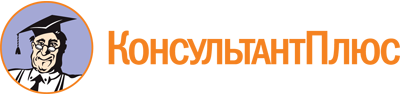 Закон Астраханской области от 13.03.2007 N 14/2007-ОЗ
(ред. от 04.09.2023)
"О референдуме Астраханской области"
(принят Государственной Думой Астраханской области 01.03.2007)Документ предоставлен КонсультантПлюс

www.consultant.ru

Дата сохранения: 18.10.2023
 13 марта 2007 годаN 14/2007-ОЗСписок изменяющих документов(в ред. Законов Астраханской областиот 26.12.2007 N 90/2007-ОЗ, от 16.11.2009 N 87/2009-ОЗ,от 29.11.2010 N 72/2010-ОЗ, от 21.12.2010 N 80/2010-ОЗ,от 03.05.2011 N 23/2011-ОЗ, от 10.05.2011 N 25/2011-ОЗ,от 30.08.2011 N 48/2011-ОЗ, от 08.11.2012 N 74/2012-ОЗ,от 05.02.2013 N 3/2013-ОЗ, от 09.09.2013 N 44/2013-ОЗ,от 08.05.2014 N 21/2014-ОЗ, от 17.12.2014 N 86/2014-ОЗ,от 03.06.2015 N 30/2015-ОЗ, от 24.12.2015 N 98/2015-ОЗ,от 29.03.2016 N 9/2016-ОЗ, от 26.05.2016 N 22/2016-ОЗ,от 18.12.2017 N 101/2017-ОЗ, от 04.03.2019 N 10/2019-ОЗ,от 21.10.2019 N 58/2019-ОЗ, от 02.09.2020 N 77/2020-ОЗ,от 01.04.2021 N 21/2021-ОЗ, от 28.05.2021 N 53/2021-ОЗ,от 22.06.2021 N 61/2021-ОЗ, от 30.08.2021 N 76/2021-ОЗ,от 03.06.2022 N 28/2022-ОЗ, от 05.10.2022 N 66/2022-ОЗ,от 22.02.2023 N 3/2023-ОЗ, от 04.09.2023 N 64/2023-ОЗ)Первое предложение части 7 статьи 28 применяется к правоотношениям, возникшим в связи с проведением выборов и референдумов, назначенных после 1 июня 2014 года (Закон Астраханской области от 08.05.2014 N 21/2014-ОЗ).Список изменяющих документов(в ред. Законов Астраханской области от 10.05.2011 N 25/2011-ОЗ,от 18.12.2017 N 101/2017-ОЗ)